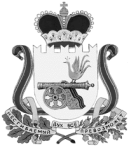 Российская ФедерацияУСТАВМУНИЦИПАЛЬНОГО ОБРАЗОВАНИЯ«ВЯЗЕМСКИЙ РАЙОН»СМОЛЕНСКОЙ ОБЛАСТИ(новая редакция) 	(в редакции решений Вяземского районного Совета депутатов от 25.01.2006 № 1, от 10.05.2006 № 68, от 25.04.2007 № 24, от 29.04.2008 № 28, от 22.04.2009 № 13, от 06.05.2010 №17, от 27.04.2011 № 21, от 28.12.2011 №66, от 26.09.2013 № 34, от 11.03.2014 №13, от 27.05.2015 №35, от 24.06.2015 №44, 25.01.2017 №8, от 31.01.2018 №2, от 30.01.2019 №2, от 30.04.2020 №34, от 30.09.2020 № 57 )Принят решениемВяземского Советанародных депутатовот 23.06. 2005 № 63Глава муниципального образования«Вяземский район» Смоленской области				     И.В. ДемидоваДействуя на основании Конституции Российской Федерации, Федерального закона «Об общих принципах организации местного самоуправления в Российской Федерации», иных федеральных законов, Устава Смоленской области и областных законов, проявляя уважение к историческим и культурным традициям муниципального образования «Вяземский район» Смоленской области, Вяземский районный Совет депутатов принимает настоящий Устав.Глава 1. ОБЩИЕ ПОЛОЖЕНИЯСтатья 1. Правовой статус муниципального образования «Вяземский район» Смоленской области (статья в редакции решения Вяземского районного Совета депутатов от 30.01.2019 № 2)Муниципальное образование «Вяземский район» Смоленской области (далее – муниципальный район) – муниципальное образование, наделенное в соответствии с областным законом от 28 декабря 2004 года № 130-з «О наделении статусом муниципального района муниципального образования «Вяземский район» Смоленской области, об установлении границ муниципальных образований, территории которых входят в его состав, и наделении их соответствующим статусом» статусом муниципального района, в состав которого входят территории одного городского поселения, семи сельских поселений, объединенных общей территорией, в границах которой местное самоуправление осуществляется населением непосредственно и (или) через выборные и иные органы местного самоуправления, которые могут осуществлять отдельные государственные полномочия, передаваемые органам местного самоуправления федеральными и областными законами.Статья 2. Правовая основа местного самоуправления муниципального образования «Вяземский район» Смоленской областиПравовую основу местного самоуправления муниципального района составляют общепризнанные принципы и нормы международного права, международные договоры Российской Федерации, Конституция Российской Федерации, федеральные конституционные законы, Федеральный закон от 6 октября 2003 года № 131-ФЗ «Об общих принципах организации местного самоуправления в Российской Федерации» (далее – Федеральный закон «Об общих принципах организации местного самоуправления в Российской Федерации»), другие федеральные законы, издаваемые в соответствии с ними иные нормативные правовые акты Российской Федерации (указы и распоряжения Президента Российской Федерации, постановления и распоряжения Правительства Российской Федерации, иные нормативные правовые акты федеральных органов исполнительной власти), областные законы, настоящий Устав, решения, принятые на местных референдумах и сходах граждан, и иные муниципальные правовые акты.Статья 3. Символика муниципального образования «Вяземский район» Смоленской области и порядок ее официального использования 1.Вяземский    муниципальный    район    имеет    официальные   символы, отражающие исторические, культурные, национальные и иные местные традиции и особенности – герб и иную символику.2.Описание герба, порядок его применения и ответственность за ненадлежащее его использование устанавливаются Положением о гербе Вяземского района, утвержденным Вяземским районным Советом депутатов.3.Гражданам Российской Федерации и других государств, имеющим выдающиеся заслуги перед городом и районом, может присваиваться звание «Почетный гражданин Вяземского района»Порядок присвоения и награждения определяется Положением, утвержденным Вяземским районным Советом депутатов.4.Официальные символы муниципального района подлежат государственной регистрации в порядке, установленном федеральным законодательством. (часть 4 введена решением Вяземского районного Совета депутатов от 27.05.2015 №35)Статья 4. Права граждан на осуществление местного самоуправления на территории муниципального образования «Вяземский район» Смоленской области 1. Граждане Российской Федерации (далее – граждане) осуществляют местное самоуправление посредством участия в местных референдумах, муниципальных выборах, посредством иных форм прямого волеизъявления, а также через выборные и иные органы местного самоуправления.Иностранные граждане, постоянно или преимущественно проживающие на территории муниципального района, обладают при осуществлении местного самоуправления правами в соответствии с международными договорами Российской Федерации, Конституцией Российской Федерации и федеральными законами.2. Граждане имеют равные права на осуществление местного самоуправления независимо от пола, расы, национальности, языка, происхождения, имущественного и должностного положения, отношения к религии, убеждений, принадлежности к общественным объединениям.3. Установленные Конституцией Российской Федерации и Федеральным законом «Об общих принципах организации местного самоуправления в Российской Федерации» права граждан на осуществление местного самоуправления могут быть ограничены федеральным законом только в той мере, в какой это необходимо в целях защиты основ конституционного строя, нравственности, здоровья, прав и законных интересов других лиц, обеспечения обороны страны и безопасности государства.Статья 4.1 (статья признана утратившей силу решением Вяземского районного Совета депутатов от 11.03.2014 №13)Глава 2. ТЕРРИТОРИАЛЬНАЯ ОРГАНИЗАЦИЯ МЕСТНОГО САМОУПРАВЛЕНИЯ МУНИЦИПАЛЬНОГО ОБРАЗОВАНИЯ «ВЯЗЕМСКИЙ РАЙОН» СМОЛЕНСКОЙ ОБЛАСТИСтатья 5. Территория муниципального образования «Вяземский район» Смоленской области и ее состав 1. Территория муниципального образования определена в границах, утвержденных областным законом от 28 декабря 2004 года № 130-з «О наделении статусом муниципального района муниципального образования «Вяземский район» Смоленской области, об установлении границ муниципальных образований, территории которых входят в его состав, и наделении их соответствующим статусом». Территория муниципального района составляет 3352,66 квадратных километров. (часть 1 в редакции решения Вяземского районного Совета депутатов от 26.09.2013 №34)2. Территорию муниципального района составляют исторически сложившиеся земли населенных пунктов, прилегающие к ним земли общего пользования, территории природопользования населения, рекреационные земли, земли для развития поселений.3. В состав территории муниципального района входят земли поселений в границах муниципального района независимо от форм собственности и их целевого назначения. 4. Территорию муниципального района образуют территории следующих поселений, входящих в его состав:- Вяземское городское поселение;- Андрейковское сельское поселение;- Вязьма - Брянское сельское поселение;- Кайдаковское сельское поселение;- Новосельское сельское поселение;- Семлевское сельское поселение;- Степаниковское сельское поселение;- Тумановское сельское поселение. (часть 4 в редакции решения Вяземского районного Совета депутатов от 31.01.2018 №2)5. Административным центром Вяземского муниципального района является город Вязьма. Статья 6. Изменение границ и преобразование муниципального образования «Вяземский район» Смоленской области (статья в редакции решения Вяземского районного Совета депутатов от 26.09.2013 №34)1. Изменение границ и преобразование муниципального района осуществляется в соответствии с Федеральным законом «Об общих принципах организации местного самоуправления в Российской Федерации» и областным законом от 19 декабря 2019 № 139-з «Об административно-территориальном устройстве Смоленской области» (далее – областной закон «Об административно-территориальном устройстве Смоленской области»). (часть 1 в редакции решения Вяземского районного Совета депутатов от 30.04.2020 №34)2. Изменение границ муниципального района, преобразование муниципального района осуществляется по инициативе населения, органов местного самоуправления и органов государственной власти.3. Инициатива населения об изменении границ муниципального района, о преобразовании муниципального района реализуется в порядке, установленном федеральным и областным законом для выдвижения инициативы проведения местного референдума.Инициатива органов местного самоуправления, органов государственной власти об изменении границ муниципального района, о преобразовании муниципального района оформляется решениями соответствующих органов местного самоуправления, органов государственной власти.	4. Изменение границ муниципального района, влекущее отнесение территорий отдельных входящих в его состав поселений и (или) населенных пунктов к территориям других муниципальных районов, осуществляется с согласия населения данных поселений и (или) населенных пунктов, выраженного путем голосования по вопросам изменения границ  либо на сходах граждан, проводимых в порядке, предусмотренном статьей 25.1 Федерального закона «Об общих принципах организации местного самоуправления в Российской Федерации», с учетом мнения представительных органов соответствующих муниципальных районов.5. Изменение границ муниципального района и входящих в его состав поселений, влекущее отнесение территорий отдельных входящих в состав указанных поселений поселков и сельских населенных пунктов к территориям муниципальных округов, городских округов, осуществляется с согласия населения поселений, муниципальных округов и городских округов, выраженного представительными органами соответствующих поселений, муниципальных округов и городских округов, а также с учетом мнения населения муниципального района, выраженного Советом депутатов. (часть 5 в редакции решения Вяземского районного Совета депутатов от 30.04.2020 №34)6. Изменение границ муниципального района, не влекущее отнесения территорий населенных пунктов к территориям других муниципальных образований, осуществляется с согласия населения, выраженного Советом депутатов. (часть 6 в редакции решения Вяземского районного Совета депутатов от 30.04.2020 №34)7. Под преобразованием муниципального района понимается его разделение или объединение.	Объединение муниципального района с другим муниципальным районом, не влекущее изменения границ иных муниципальных образований, осуществляется с учетом мнения населения, выраженного представительными органами каждого из объединяемых муниципальных районов. 8. Разделение муниципального района осуществляется с учетом мнения населения, выраженного Советом депутатов.9. Объединение всех поселений, входящих в состав муниципального района, осуществляется с согласия населения, выраженного представительными органами соответствующих поселений и муниципального района, и влечет наделение вновь образованного муниципального образования статусом муниципального округа. При этом, если население двух и более поселений не выразило в установленной форме своего согласия на объединение всех поселений, входящих в состав муниципального района, такое объединение не осуществляется. Муниципальный район, в котором все поселения, входившие в его состав, объединились, а также указанные поселения утрачивают статус муниципального образования. 10. Преобразования поселений, в результате которых муниципальный район будет состоять из одного поселения, не допускаются. (части 9,10 введены решением Вяземского районного Совета депутатов от 30.04.2020 №34)Глава 3. ВОПРОСЫ МЕСТНОГО ЗНАЧЕНИЯ И НАДЕЛЕНИЕ ОРГАНОВ МЕСТНОГО САМОУПРАВЛЕНИЯ МУНИЦИПАЛЬНОГО ОБРАЗОВАНИЯ «ВЯЗЕМСКИЙ РАЙОН» СМОЛЕНСКОЙ ОБЛАСТИ ОТДЕЛЬНЫМИ ГОСУДАРСТВЕННЫМИ ПОЛНОМОЧИЯМИСтатья 7. Вопросы местного значения муниципального образования «Вяземский район» Смоленской области1. К вопросам местного значения муниципального района относятся:1) составление и рассмотрение проекта бюджета муниципального района, утверждение и исполнение бюджета муниципального района, осуществление контроля за его исполнением, составление и утверждение отчета об исполнении бюджета муниципального района; (пункт 1 в редакции решения Вяземского районного Совета депутатов от 27.05.2015 №35)2) установление, изменение и отмена местных налогов и сборов муниципального района;3) владение, пользование и распоряжение имуществом, находящимся в муниципальной собственности муниципального района;4) организация в границах муниципального района электро- и газоснабжения поселений в пределах полномочий, установленных законодательством Российской Федерации; (пункт 4 в редакции решения Вяземского районного Совета депутатов от 26.09.2013 №34)5) дорожная деятельность в отношении автомобильных дорог местного значения вне границ населенных пунктов в границах муниципального района, осуществление муниципального контроля за сохранностью автомобильных дорог местного значения вне границ населенных пунктов в границах муниципального района, организация дорожного движения и обеспечение безопасности дорожного движения на них, а также осуществление иных полномочий в области использования автомобильных дорог и осуществления дорожной деятельности в соответствии с законодательством Российской Федерации;   (пункт 5 в редакции решений Вяземского районного Совета депутатов  от 28.12.2011 № 66, от 30.01.2019 № 2)6) создание условий для предоставления транспортных услуг населению и организация транспортного обслуживания населения между поселениями в границах муниципального района;6.1) участие в профилактике терроризма и экстремизма, а также в минимизации и (или) ликвидации последствий проявлений терроризма и экстремизма на территории муниципального района; (пункт 6.1 введен решением Вяземского районного Совета депутатов от 25.04.2007 № 24)6.2) разработка и осуществление мер, направленных на укрепление межнационального и межконфессионального согласия, поддержку и развитие языков и культуры народов Российской Федерации, проживающих на территории муниципального района, реализацию прав коренных малочисленных народов и других национальных меньшинств, обеспечение социальной и культурной адаптации мигрантов, профилактику межнациональных (межэтнических) конфликтов; (пункт 6.2 введен решением Вяземского районного Совета депутатов от 11.03.2014 №13, в редакции решения Вяземского районного Совета депутатов от30.04.2020 №34)7) участие в предупреждении и ликвидации последствий чрезвычайных ситуаций на территории муниципального района;8) организация охраны общественного порядка на территории муниципального района муниципальной милицией;8.1) предоставление помещения для работы на обслуживаемом административном участке муниципального района сотруднику, замещающему должность участкового уполномоченного полиции;8.2) до 1 января 2017 года предоставление сотруднику, замещающему должность участкового уполномоченного полиции, и членам его семьи жилого помещения на период выполнения сотрудником обязанностей по указанной должности; (пункты 8.1,8.2 введены решением Вяземского районного Совета депутатов от 28.12.2011 № 66)9) организация мероприятий межпоселенческого характера по охране окружающей среды;10)  организация предоставления общедоступного и бесплатного дошкольного, начального общего, основного общего, среднего общего образования по основным общеобразовательным программам в муниципальных образовательных организациях (за исключением полномочий по финансовому обеспечению реализации основных общеобразовательных программ в соответствии с федеральными государственными образовательными стандартами), организация предоставления дополнительного образования детей в муниципальных образовательных организациях (за исключением дополнительного образования детей, финансовое обеспечение которого осуществляется органами государственной власти субъекта Российской Федерации), создание условий для осуществления присмотра и ухода за детьми, содержания детей в муниципальных образовательных организациях, а также осуществление в пределах своих полномочий мероприятий по обеспечению организации отдыха детей в каникулярное время, включая мероприятия по обеспечению безопасности их жизни и здоровья; (пункт 10 в редакции решения Вяземского районного Совета депутатов от29.04.2008 № 28, от 11.03.2014 №13, от 25.01.2017 № 8)11) создание условий для оказания медицинской помощи населению на территории  муниципального района (за исключением территорий поселений, включенных в утвержденный Правительством Российской Федерации перечень территорий, население которых обеспечивается медицинской помощью в медицинских организациях, подведомственных федеральному органу исполнительной власти, осуществляющему функции по медико-санитарному обеспечению населения отдельных территорий) в соответствии с территориальной программой государственных гарантий оказания гражданам Российской Федерации бесплатной медицинской помощи;  (пункт 11 в редакции решений Вяземского районного Совета депутатов от 27.04.2011 №21, от  11.03.2014 №13)12) (пункт признан утратившим силу решением Вяземского районного Совета депутатов от 29.04.2008 № 28)        13)  участие в организации деятельности по накоплению (в том числе раздельному накоплению), сбору, транспортированию, обработке, утилизации, обезвреживанию, захоронению твердых коммунальных отходов на территории соответствующего муниципального района; (пункт 13 в редакции решений Вяземского районного Совета депутатов от 25.01.2017 № 8, от 30.01.2019 № 2)14)  утверждение схем территориального планирования муниципального района, утверждение подготовленной на основе схемы территориального планирования муниципального района документации по планировке территории, ведение информационной системы обеспечения градостроительной деятельности, осуществляемой на территории муниципального района, резервирование и изъятие земельных участков в границах муниципального района для муниципальных нужд, направление уведомления о соответствии указанных в уведомлении о планируемом строительстве параметров объекта индивидуального жилищного строительства или садового дома установленным параметрам и допустимости размещения объекта индивидуального жилищного строительства или садового дома на земельном участке, уведомления о несоответствии указанных в уведомлении о планируемом строительстве параметров объекта индивидуального жилищного строительства или садового дома установленным параметрам и (или) недопустимости размещения объекта индивидуального жилищного строительства или садового дома на земельном участке, уведомления о соответствии или несоответствии построенных или реконструированных объекта индивидуального жилищного строительства или садового дома требованиям законодательства о градостроительной деятельности при строительстве или реконструкции объектов индивидуального жилищного строительства или садовых домов на земельных участках, расположенных на соответствующих межселенных территориях, принятие в соответствии с гражданским законодательством Российской Федерации решения о сносе самовольной постройки, расположенной на межселенной территории, решения о сносе самовольной постройки, расположенной на межселенной территории, или ее приведении в соответствие с установленными требованиями, решения об изъятии земельного участка, не используемого по целевому назначению или используемого с нарушением законодательства Российской Федерации и расположенного на межселенной территории, осуществление сноса самовольной постройки, расположенной на межселенной территории, или ее приведения в соответствие с установленными требованиями в случаях, предусмотренных Градостроительным кодексом Российской Федерации, выдача градостроительного плана земельного участка, расположенного на межселенной территории; (пункт 14 в редакции решений Вяземского районного Совета депутатов от 30.01.2019 № 2, от 30.04.2020 №34)14.1) утверждение схемы размещения рекламных конструкций, выдача разрешений на установку и эксплуатацию рекламных конструкций на территории муниципального района, аннулирование таких разрешений, выдача предписаний о демонтаже самовольно установленных рекламных конструкций на территории муниципального района, осуществляемые в соответствии с Федеральным законом от 13 марта 2006 года № 38-ФЗ «О рекламе»; (пункт 14.1 в редакции решения Вяземского районного Совета депутатов от 26.09.2013 № 34)15) формирование и содержание муниципального архива, включая хранение архивных фондов поселений;16) содержание на территории муниципального района межпоселенческих мест захоронения, организация ритуальных услуг;17) создание условий для обеспечения поселений, входящих в состав муниципального района, услугами связи, общественного питания, торговли и бытового обслуживания;18) организация библиотечного обслуживания населения межпоселенческими библиотеками, комплектование и обеспечение сохранности их библиотечных фондов; (пункт 18 в редакции решения Вяземского районного Совета депутатов от 25.04.2007 № 24)19) создание условий для обеспечения поселений, входящих в состав муниципального района, услугами по организации досуга и услугами организаций культуры;20) создание условий для развития местного традиционного народного художественного творчества в поселениях, входящих в состав муниципального района;20.1) сохранение, использование и популяризация объектов культурного наследия (памятников истории и культуры), находящихся в собственности муниципального района, охрана объектов культурного наследия (памятников истории и культуры) местного (муниципального) значения, расположенных на территории муниципального района; (пункт 20.1 введён решением Вяземского районного Совета депутатов от 25.01.2017 № 8)21) выравнивание уровня бюджетной обеспеченности поселений, входящих в состав муниципального района, за счет средств бюджета муниципального района;22) организация и осуществление мероприятий по территориальной обороне и гражданской обороне, защите населения и территории муниципального района от чрезвычайных ситуаций природного и техногенного характера; (пункт 22 в редакции решения Вяземского районного Совета депутатов от 26.09.2013 № 34)22.1) организация и осуществление мероприятий по мобилизационной подготовке муниципальных предприятий и учреждений, находящихся на территории муниципального района; (пункт 22.1 в редакции решения Вяземского районного Совета депутатов от 22.04.2009 № 13)23) создание, развитие и обеспечение охраны лечебно-оздоровительных местностей и курортов местного значения на территории муниципального района, а также осуществление муниципального контроля в области использования и охраны особо охраняемых природных территорий местного значения;(пункт 23 в редакции решения Вяземского районного Совета депутатов от 28.12.2011 №66)24) осуществление мероприятий по обеспечению безопасности людей на водных объектах, охране их жизни и здоровья;       25) создание условий для развития сельскохозяйственного производства в поселениях, расширения рынка сельскохозяйственной продукции, сырья и продовольствия, содействие развитию малого и среднего предпринимательства, оказание поддержки социально ориентированным некоммерческим организациям, благотворительной деятельности и добровольчеству (волонтёрству); (пункт 25 в редакции решения Вяземского районного Совета депутатов от 29.04.2008 № 28, от 06.05.2010 № 17, от 30.01.2019 № 2)26) обеспечение условий для развития на территории муниципального района физической культуры, школьного спорта и массового спорта, организация проведения официальных физкультурно-оздоровительных и спортивных мероприятий муниципального района; (пункт 26 в редакции решения Вяземского районного Совета депутатов от 25.01.2017 № 8)27) организация и осуществление мероприятий межпоселенческого характера по работе с детьми и молодежью; (часть 1 в редакции решения Вяземского районного Совета депутатов от 10.05.2006. № 68) 28) осуществление в пределах, установленных водным законодательством Российской Федерации, полномочий собственника водных объектов, установление правил использования водных объектов общего пользования для личных и бытовых нужд, включая обеспечение свободного доступа граждан к водным объектам общего пользования и их береговым полосам; (пункт 28 в редакции решения Вяземского районного Совета депутатов 28.12.2011 № 66)29) (пункт 29 признан утратившим силу решением Вяземского районного Совета депутатов от 26.09.2013 № 34)30)  осуществление муниципального лесного контроля;31) (пункт признан утратившим силу решением Вяземского районного Совета депутатов от 11.03.2014 №13)32) (пункт признан утратившим силу решением Вяземского районного Совета депутатов от 27.05.2015 №35) 33) обеспечение выполнения работ, необходимых для создания искусственных земельных участков для нужд муниципального района, проведение открытого аукциона на право заключить договор о создании искусственного земельного участка в соответствии с федеральным законом;34) осуществление мер по противодействию коррупции в границах муниципального района.(пункты 30-34 введены решением Вяземского районного Совета депутатов от 28.12.2011 № 66)35) присвоение адресов объектам адресации, изменение, аннулирование адресов, присвоение наименований элементам улично-дорожной сети (за исключением автомобильных дорог федерального значения, автомобильных дорог регионального или межмуниципального значения), наименований элементам планировочной структуры в границах межселенной территории муниципального района, изменение, аннулирование таких наименований, размещение информации в государственном адресном реестре.36) осуществление муниципального земельного контроля на межселенной территории муниципального района.(пункты 35,36 введены решением Вяземского районного Совета депутатов от 27.05.2015 №35)	37) организация в соответствии с Федеральным законом от 24 июля 2007 года N 221-ФЗ "О кадастровой деятельности" выполнения комплексных кадастровых работ и утверждение карты-плана территории. (пункт 37 введён решением Вяземского районного Совета депутатов от 25.01.2017 № 8, в редакции решения Вяземского районного Совета депутатов от 30.04.2020 №34)1.1. (часть 1.1 признана утратившей силу решением Вяземского районного Совета депутатов от 25.04.2007 № 24)2. (часть 2 признана утратившей силу решением Вяземского районного Совета депутатов от 25.04.2007 № 24)3. Органы местного самоуправления отдельных поселений, входящих в состав муниципального района, вправе заключать соглашения с органами местного самоуправления района о передаче им осуществления части своих полномочий по решению вопросов местного значения за счет межбюджетных трансфертов, предоставляемых из бюджетов этих поселений в бюджет муниципального района в соответствии с Бюджетным кодексом Российской Федерации.(абзац в редакции решения Вяземского районного Совета депутатов от 28.12.2011 № 66)Органы местного самоуправления муниципального района вправе заключать соглашения с органами местного самоуправления отдельных поселений, входящих в состав муниципального района, о передаче им осуществления части своих полномочий по решению вопросов местного значения за счет межбюджетных трансфертов, предоставляемых из бюджета муниципального района в бюджеты соответствующих поселений в соответствии с Бюджетным кодексом Российской Федерации. (абзац в редакции решения Вяземского районного Совета депутатов от 28.12.2011 № 66)	Указанные соглашения должны заключаться на определенный срок, содержать положения, устанавливающие основания и порядок прекращения их действия, в том числе досрочного, порядок определения ежегодного объема указанных в настоящей части межбюджетных трансфертов, необходимых для осуществления передаваемых полномочий, а также предусматривать финансовые санкции за неисполнение соглашений. Порядок заключения соглашений определяется решением Вяземского районного Совета депутатов. (абзац в редакции решения Вяземского районного Совета депутатов от 30.01.2019 № 2)Для осуществления переданных в соответствии с указанными соглашениями полномочий органы местного самоуправления имеют право дополнительно использовать собственные материальные ресурсы и финансовые средства в случаях и в порядке, предусмотренных решением представительного органа муниципального района. (абзац введен решением Вяземского районного Совета депутатов от	22.04.2009 № 13)(часть 3 в редакции решения Вяземского районного Совета депутатов от 06.05.2010 № 17)Статья 7.1. Права органов местного самоуправления муниципального образования «Вяземский район» Смоленской области на решение вопросов, не отнесенных к вопросам местного значения (статья введена решением Вяземского районного Совета депутатов от 25.04.2007 № 24)1. Органы местного самоуправления муниципального района имеют право на:1) создание музеев муниципального района;2) пункт признан утратившим силу решением Вяземского районного Совета депутатов от 06.05.2010 № 17)3) создание условий для осуществления деятельности, связанной с реализацией прав местных национально-культурных автономий на территории муниципального района;4) оказание содействия национально-культурному развитию народов Российской Федерации и реализации мероприятий в сфере межнациональных отношений на территории муниципального района;5) (пункт признан утратившим силу решением Вяземского районного Совета депутатов от 27	.04.2011 № 	21)6) участие в осуществлении деятельности по опеке и попечительству.(пункт 6 введен решением Вяземского районного Совета депутатов от 29.04.2008 № 28)7) осуществление функций учредителя муниципальных образовательных организаций высшего образования, находящихся в их ведении по состоянию на 31 декабря 2008 года; (пункт 7 введен решением Вяземского районного Совета депутатов от 22.04.2009 № 13, от 11.03.2014 №13)8) создание условий для развития туризма; (пункт 8 введен решением Вяземского районного Совета депутатов от 22.04.2009 № 13)9) оказание поддержки общественным наблюдательным комиссиям, осуществляющим общественный контроль за обеспечением прав человека и содействие лицам, находящимся в местах принудительного содержания.(пункт 9 введен решением Вяземского районного Совета депутатов от 28.12.2011 № 66)10) оказание поддержки общественным объединениям инвалидов, а также созданным общероссийскими общественными объединениями инвалидов организациям в соответствии с Федеральным законом от 24 ноября 1995 года №181-ФЗ «О социальной защите инвалидов в Российской Федерации;    11) осуществление мероприятий, предусмотренных Федеральным законом «О донорстве крови и её компонентов». (пункты 10,11 введены решением Вяземского районного Совета депутатов от 26.09.2013 № 34)12) совершение нотариальных действий, предусмотренных законодательством, в случае отсутствия в расположенном на межселенной территории населенном пункте нотариуса; 13) создание условий для организации проведения независимой оценки качества условий оказания услуг организациями в порядке и на условиях, которые установлены федеральными законами, а также применение результатов независимой оценки качества условий оказания услуг организациями при оценке деятельности руководителей подведомственных организаций и осуществление контроля за принятием мер по устранению недостатков, выявленных по результатам независимой оценки качества условий оказания услуг организациями, в соответствии с федеральными законами; (пункты 12,13 введены решением Вяземского районного Совета депутатов от 27.05.2015 № 35, пункт 13 в редакции решения Вяземского районного Совета депутатов от 31.01.2018  №2)14) осуществление мероприятий в сфере профилактики правонарушений, предусмотренных Федеральным законом "Об основах системы профилактики правонарушений в Российской Федерации"; (пункт 14 введён решением Вяземского районного Совета депутатов от 25.01.2017 № 8)15) оказание содействия развитию физической культуры и спорта инвалидов, лиц с ограниченными возможностями здоровья, адаптивной физической культуры и адаптивного спорта; (пункт 15 введён решением Вяземского районного Совета депутатов от 31.01.2018 №2)        16) осуществление мероприятий по защите прав потребителей, предусмотренных Законом Российской Федерации от 7 февраля 1992 года N 2300-1 "О защите прав потребителей".(пункт 16 введён решением Вяземского районного Совета депутатов от 30.01.2019  № 2)	2. Органы местного самоуправления муниципального района вправе решать вопросы, указанные в части 1 настоящей статьи, участвовать в осуществлении иных государственных полномочий (не переданных им в соответствии со статьей 19 Федерального закона «Об общих принципах организации местного самоуправления в Российской Федерации»), если это участие предусмотрено федеральными законами, а также решать иные вопросы, не отнесенные к компетенции органов местного самоуправления других муниципальных образований, органов государственной власти и не исключенные из их компетенции федеральными законами и законами субъектов Российской Федерации,  за счет доходов местных бюджетов, за исключением межбюджетных трансфертов, предоставленных из бюджетов бюджетной системы  Российской Федерации, и поступлений налоговых доходов по дополнительным нормативам отчислений. (часть 2 в редакции решения Вяземского районного Совета депутатов от 06.05.2010 № 17)Статья 7.2. Решение вопросов местного значения на территориях сельских поселений, входящих в состав муниципального района(статья введена решением Вяземского районного Совета депутатов от 27.05.2015 № 35)Решение вопросов местного значения на территориях сельских поселений, входящих в состав муниципального района, не отнесенных Федеральным законом «Об общих принципах организации местного самоуправления в Российской Федерации» и областным законом от 30 октября 2014 года № 141-з «О закреплении за сельскими поселениями Смоленской области отдельных вопросов местного значения» к вопросам местного значения сельских поселений, входящих в состав муниципального района, осуществляется органами местного самоуправления муниципального района.Статья 8. Осуществление органами местного самоуправления муниципального образования «Вяземский район» отдельных государственных полномочий (статья в редакции решения Вяземского районного Совета депутатов от 06.05.2010 № 17)1. Полномочия органов местного самоуправления муниципального образования, установленные в соответствии с федеральным и областным законодательством по вопросам, не отнесенным Федеральным законом «Об общих принципах организации местного самоуправления в Российской Федерации» к вопросам местного значения, являются отдельными государственными полномочиями, передаваемыми для осуществления органам местного самоуправления муниципального образования.2. Наделение органов местного самоуправления муниципального образования отдельными государственными полномочиями Российской Федерации осуществляется федеральным и областным законодательством, отдельными государственными полномочиями Смоленской области – областным законодательством. Наделение органов местного самоуправления муниципального образования отдельными государственными полномочиями иными нормативными правовыми актами не допускается.Наделение органов местного самоуправления отдельными государственными полномочиями по предметам совместного ведения Российской Федерации и Смоленской области допускается областными законами, если это не противоречит федеральным законам.3. Органы местного самоуправления муниципального образования несут ответственность за осуществление отдельных государственных полномочий в пределах, выделенных муниципальным образованиям на эти цели материальных ресурсов и финансовых средств. 4. Органы местного самоуправления муниципального образования участвуют в осуществлении государственных полномочий, не переданных им в соответствии со статьей 19 Федерального закона «Об общих принципах организации местного самоуправления в Российской Федерации», в случае принятия Вяземским районным Советом депутатов решения о реализации права на участие в осуществлении указанных полномочий.Статья 8.1. Муниципальный контроль(статья введена решением Вяземского районного Совета депутатов от 28.12.2011 № 66)1. Органы местного самоуправления муниципального района организуют и осуществляют муниципальный контроль за соблюдением требований, установленных муниципальными правовыми актами, принятыми по вопросам местного значения, а в случаях, если соответствующие виды контроля отнесены федеральными законами к полномочиям органов местного самоуправления, также муниципальный контроль за соблюдением требований, установленных федеральными и областными законами. (часть 1 в редакции решения Вяземского районного Совета депутатов от 27.05.2015 № 35)2. К отношениям, связанным с осуществлением муниципального контроля, организацией и проведением проверок юридических лиц, индивидуальных предпринимателей, применяются положения Федерального закона от 26 декабря 2008 года № 294-ФЗ «О защите прав юридических лиц и индивидуальных предпринимателей при осуществлении государственного контроля (надзора) и муниципального контроля».Глава 4. ФОРМЫ НЕПОСРЕДСТВЕННОГО ОСУЩЕСТВЛЕНИЯ НАСЕЛЕНИЕМ МЕСТНОГО САМОУПРАВЛЕНИЯ И УЧАСТИЯ НАСЕЛЕНИЯ МУНИЦИПАЛЬНОГО ОБРАЗОВАНИЯ «ВЯЗЕМСКИЙ РАЙОН» СМОЛЕНСКОЙ ОБЛАСТИ В ОСУЩЕСТВЛЕНИИ МЕСТНОГО САМОУПРАВЛЕНИЯСтатья 9. Местный референдум 1. В целях решения непосредственно населением вопросов местного значения проводится местный референдум. 2. Органы местного самоуправления муниципального района обеспечивают исполнение принятого на местном референдуме решения в соответствии с разграничением полномочий между ними, определенным настоящим Уставом.3. Гарантии прав граждан на участие в местном референдуме, а также порядок подготовки и проведения местного референдума устанавливаются Федеральным законом и принимаемыми в соответствии с ним законами субъекта Российской Федерации. (часть 3 в редакции решения Вяземского районного Совета депутатов от 25.01.2006. № 1)Статья 10. Муниципальные выборы 1. Муниципальные выборы проводятся в целях избрания депутатов на основе всеобщего равного и прямого избирательного права при тайном голосовании. (часть 1 в редакции решения Вяземского районного Совета депутатов от 06.05.2010 № 17)2. Гарантии избирательных прав граждан при проведении муниципальных выборов, порядок назначения, подготовки, проведения, установления итогов и определения результатов муниципальных выборов устанавливаются Федеральным законом и принимаемыми в соответствии с ним областными законами. (часть 2 в редакции решений Вяземского районного Совета депутатов от 25.01.2006. № 1, от 22.04.2009 №13)3. Муниципальные выборы назначаются Советом депутатов в сроки, предусмотренные Федеральным законом от 12 июня 2002 года № 67-ФЗ «Об основных гарантиях избирательных прав и права на участие в референдуме граждан Российской Федерации» (далее – Федеральный закон «Об основных гарантиях избирательных прав и права на участие в референдуме граждан Российской Федерации»).4. Итоги муниципальных выборов подлежат официальному опубликованию (обнародованию). (части 3,4 введены решением Вяземского районного Совета депутатов от 26.09.2013 № 34)Статья 10.1 Избирательная система, которая применяется при проведении выборов органов местного самоуправления в муниципальном образовании «Вяземский район» Смоленской области (статья введена решением Вяземского районного Совета депутатов от 11.03.2014 №13)При проведении выборов депутатов Вяземского районного Совета депутатов применяется мажоритарная избирательная система относительного большинства.Статья 11. Голосование по отзыву депутата Вяземского районного Совета депутатов, Главы муниципального образования «Вяземский район» Смоленской области» (статья в редакции решения Вяземского районного Совета депутатов от 26.09.2013 №34, от 11.03.2014 №13)	1. Настоящим Уставом устанавливаются следующие основания для отзыва депутата Вяземского районного Совета депутатов (далее – депутат), Главы муниципального образования:1) нарушение федеральных и областных законов, настоящего Устава и иных муниципальных правовых актов муниципального района;2) совершение действий, порочащих звание депутата, должность Главы муниципального образования;3) осуществление деятельности, не совместимой со статусом депутата, Главы муниципального образования.	Основаниями отзыва для депутата, Главы муниципального образования могут служить только их конкретные противоправные решения или действия (бездействие) в случае их подтверждения в судебном порядке.2. Предложения по отзыву депутата, Главы муниципального образования вправе вносить граждане, проживающие на территории муниципального района и обладающие избирательным правом (далее – граждане, обладающие избирательным правом).3. Предложение по отзыву депутата, Главы муниципального образования должно быть подписано 5 процентами подписей от общего числа избирателей, зарегистрированных в муниципальном районе.4. Предложение по отзыву депутата, Главы муниципального образования оформляется в письменной форме с изложением всех обстоятельств, послуживших основанием для внесения названного предложения. К предложению по отзыву депутата, Главы муниципального образования должны быть приложены нотариально заверенные копии (копия) судебных решений.	5. Предложение по отзыву депутата, Главы муниципального образования рассматривается на очередном заседании Совета депутатов.6. Решение о назначении голосования по отзыву депутата, Главы муниципального образования принимается Советом депутатов. Лицо, в отношении которого выдвинута инициатива по его отзыву, вправе присутствовать на соответствующем заседании Совета депутатов, представлять депутатам Совета депутатов (далее также – депутаты) письменные возражения, а также в устном выступлении давать объяснения по поводу обстоятельств, выдвигаемых в качестве основания для отзыва. О заседании Совета депутатов указанное лицо извещается не позднее, чем за 3 дня до его проведения.7. Решение о назначении голосования по отзыву подлежит опубликованию в течение 5 дней со дня его принятия.Одновременно с публикацией решения Совета депутатов о назначении голосования по отзыву депутата, Главы муниципального образования должны быть опубликованы объяснения отзываемого лица.8. Голосование по отзыву депутата, Главы муниципального образования проводится по инициативе населения в порядке, установленном федеральным законом и принимаемым в соответствии с ним областным законом для проведения местного референдума, с учетом особенностей, предусмотренных Федеральным законом «Об общих принципах организации местного самоуправления в Российской Федерации».9. Депутат, Глава муниципального образования считается отозванным, если за отзыв проголосовало не менее половины избирателей, зарегистрированных в муниципальном районе.10. Итоги голосования по отзыву депутата, Главы муниципального образования подлежат официальному опубликованию (обнародованию) не позднее 10 дней со дня проведения голосования.11. Расходы, связанные с подготовкой и проведением голосования по отзыву, производятся за счет средств местного бюджета.12. Отзыв депутата, Главы муниципального образования не освобождает его от иной ответственности за допущенные нарушения законов и иных нормативных правовых актов органов государственной власти и местного самоуправления, установленной в порядке, предусмотренном федеральным законом.Статья 12. Голосование по вопросам изменения границ муниципального образования «Вяземский район» Смоленской области, преобразования муниципального образования «Вяземский район» Смоленской области1. В целях получения согласия населения при изменении границ муниципального района, преобразовании муниципального района проводится голосование по вопросам изменения границ муниципального района, преобразования муниципального района.2. Изменение границ муниципального района осуществляется по инициативе населения, органов местного самоуправления муниципального района, органов государственной власти Смоленской области, федеральных органов государственной власти в соответствии с Федеральным законом «Об общих принципах организации местного самоуправления в Российской Федерации».3. Голосование по вопросам изменения границ муниципального образования, преобразования муниципального района проводится на всей территории муниципального образования или на части его территории в соответствии с Федеральным законом «Об общих принципах организации местного самоуправления в Российской Федерации».4. Голосование по вопросам изменения границ муниципального района, преобразования муниципального района назначается Вяземским районным Советом депутатов и проводится в порядке, определенном федеральным и областным законами для проведения местного референдума, с учетом особенностей, предусмотренных Федеральным законом «Об общих принципах организации местного самоуправления в Российской Федерации». 5. Голосование по вопросам изменения границ муниципального района, преобразования муниципального района считается состоявшимся, если в нем приняло участие более половины жителей муниципального района, обладающих избирательным правом. Согласие населения на изменение границ муниципального района, преобразование муниципального района считается полученным, если за указанные изменение, преобразование проголосовало более половины принявших участие в голосовании избирателей муниципального района.6. Итоги голосования по вопросам изменения границ муниципального района, преобразования муниципального района и принятые решения подлежат официальному опубликованию (обнародованию).Статья 13. Правотворческая инициатива граждан 1. Правотворческая инициатива граждан осуществляется на основании и в соответствии с Конституцией Российской Федерации, Федеральным законом «Об общих принципах организации местного самоуправления в Российской Федерации». (часть 1 в редакции решения Вяземского районного Совета депутатов от 06.05.2010 № 17)2. Порядок реализации правотворческой инициативы граждан устанавливается нормативным правовым актом Вяземского районного Совета депутатов.Статья 14. Публичные слушания, общественные обсуждения (название статьи в редакции решения Вяземского районного Совета депутатов от 30.01.2019 № 2)1. В целях обсуждения проектов муниципальных правовых актов по вопросам местного значения с участием жителей муниципального района Вяземским районным Советом депутатов, Главой муниципального образования проводятся публичные слушания.Публичные слушания проводятся по инициативе населения, Вяземского районного Совета депутатов или Главы муниципального образования.1.1. Публичные слушания, проводимые по инициативе населения или Совета депутатов, назначаются Вяземским районным Советом депутатов, а по инициативе Главы муниципального образования – Главой муниципального образования. (часть 1.1 введена решением Вяземского районного Совета депутатов от 27.05.2015 № 35)2. Публичные слушания проводятся на основании и в соответствии с Федеральным законом «Об общих принципах организации местного самоуправления в Российской Федерации» и настоящим Уставом.3. На публичные слушания должны выноситься:	1) проект Устава муниципального образования, а также проект муниципального нормативного правового акта о внесении изменений и дополнений в данный устав, кроме случаев, когда в устав муниципального образования вносятся изменения в форме точного воспроизведения положений Конституции Российской Федерации, федеральных законов, конституции (устава) или законов субъекта Российской Федерации в целях приведения данного устава в соответствие с этими нормативными правовыми актами;	2) проект местного бюджета и отчет о его исполнении;	3) проект стратегии социально-экономического развития муниципального образования;	4) вопросы о преобразовании муниципального образования, за исключением случаев, если в соответствии со статьей 13 Федерального закона «Об общих принципах организации местного самоуправления в Российской Федерации» для преобразования муниципального образования требуется получение согласия населения муниципального образования, выраженного путем голосования либо на сходах граждан. (часть 3 в редакции решений Вяземского районного Совета депутатов от 31.01.2018 №2)4. Результаты публичных слушаний оформляются в виде решений, носящих рекомендательный характер.5. Порядок организации и проведения публичных слушаний определяется нормативным правовым актом Вяземского районного Совета депутатов и должен предусматривать срок (продолжительность) проведения публичных слушаний, заблаговременное оповещение жителей муниципального района о времени и месте проведения публичных слушаний, заблаговременное ознакомление с проектом муниципального правового акта, другие меры, обеспечивающие участие в публичных слушаниях жителей муниципального района, опубликование (обнародование) результатов публичных слушаний, включая мотивированное обоснование принятых решений. (часть 5 в редакции решения Вяземского районного Совета депутатов от 28.12.2011 № 66)6. По проектам генеральных планов, проектам правил землепользования и застройки, проектам планировки территории, проектам межевания территории, проектам правил благоустройства территорий, проектам, предусматривающим внесение изменений в один из указанных утвержденных документов, проектам решений о предоставлении разрешения на условно разрешенный вид использования земельного участка или объекта капитального строительства, проектам решений о предоставлении разрешения на отклонение от предельных параметров разрешенного строительства, реконструкции объектов капитального строительства, вопросам изменения одного вида разрешенного использования земельных участков и объектов капитального строительства на другой вид такого использования при отсутствии утвержденных правил землепользования и застройки проводятся общественные обсуждения или публичные слушания, порядок организации и проведения которых определяется уставом муниципального образования и (или) нормативным правовым актом представительного органа муниципального образования с учетом положений законодательства о градостроительной деятельности. (часть 6 в редакции решений Вяземского районного Совета депутатов от 31.01.2018 №2)Статья 15. Конференция граждан 1. Для решения и обсуждения вопросов местного значения, информирования населения о деятельности органов местного самоуправления муниципального района и должностных лиц местного самоуправления муниципального района на территории муниципального района могут проводиться конференции граждан.2. Порядок назначения и проведения конференции граждан, избрания делегатов определяется нормативными правовыми актами Вяземского районного Совета депутатов, уставом территориального общественного самоуправления.3. Итоги конференции граждан подлежат официальному опубликованию (обнародованию).Статья 16. Опрос граждан 1. Опрос граждан проводится на всей территории муниципального района или на части его территории для выявления мнения населения и его учета при принятии решений органами местного самоуправления муниципального района и должностными лицами местного самоуправления, а также органами государственной власти.Результаты опроса носят рекомендательный характер.2. В опросе граждан имеют право участвовать жители муниципального района, обладающие избирательным правом.3. Порядок назначения, проведения и финансирования опроса граждан определяется нормативными правовыми актами Вяземского районного Совета депутатов.Статья 17. Обращения граждан в органы местного самоуправления муниципального образования «Вяземский район» Смоленской области(статья в редакции решения Вяземского районного Совета депутатов от 25.04.2007 № 24)1. Граждане имеют право на индивидуальные и коллективные обращения в органы местного самоуправления.2. Обращения граждан подлежат рассмотрению в порядке и сроки, установленные Федеральным законом от 2 мая 2006 года № 59-ФЗ «О порядке рассмотрения обращений граждан Российской Федерации».3. За нарушение порядка и сроков рассмотрения обращений граждан должностные лица местного самоуправления несут ответственность в соответствии с законодательством Российской Федерации.Статья 17.1. Формы выявления мнения населения муниципального образования «Вяземский район» Смоленской области по вопросам изменения административно-территориального устройства Смоленской области (статья введена решением Вяземского районного Совета депутатов от 25.04.2007 № 24, статья в редакции решения Вяземского районного Совета депутатов от 30.04.2020 №34)1. Решения по вопросам административно-территориального устройства Смоленской области принимаются при обязательном учете или выявлении мнения населения, проживающего на территории муниципального района.2. Учет или выявление мнения населения по вопросам образования, реорганизации, переименования административно-территориальных единиц осуществляется органами местного самоуправления муниципального района в порядке, установленном федеральным законодательством, областным законом «Об административно-территориальном устройстве Смоленской области»  и настоящим Уставом.Статья 18. Другие формы непосредственного осуществления населением муниципального образования «Вяземский район» Смоленской области местного самоуправления и участия в его осуществлении1. Наряду с предусмотренными Федеральным законом «Об общих принципах организации местного самоуправления в Российской Федерации» и настоящим Уставом формами непосредственного осуществления населением местного самоуправления и участием населения в осуществлении местного самоуправления граждане муниципального района вправе участвовать в осуществлении местного самоуправления в иных формах, не противоречащих Конституции Российской Федерации, федеральному и областному законодательству.2. Непосредственное осуществление населением муниципального района местного самоуправления и участие населения в осуществлении местного самоуправления муниципального района основываются на принципах законности, добровольности.3. Государственные органы и их должностные лица, органы и должностные лица местного самоуправления муниципального района обязаны содействовать населению в непосредственном осуществлении населением муниципального района местного самоуправления и участии населения муниципального района в осуществлении местного самоуправления.Статья 18.1 Территориальное общественное самоуправление (статья введена решением Вяземского районного Совета депутатов от 30.01.2019 № 2)	1. Под территориальным общественным самоуправлением понимается самоорганизация граждан по месту их жительства в расположенных на межселенной территории населённых пунктах (либо на части их территории) для самостоятельного и под свою ответственность осуществления собственных инициатив по вопросам местного значения.	2. Территориальное общественное самоуправление осуществляется на территории муниципального района в порядке, установленном Федеральным законом «Об общих принципах организации местного самоуправления в Российской Федерации».	3. Порядок организации и осуществления территориального общественного самоуправления, условия и порядок выделения необходимых средств из местного бюджета определяются решением Вяземского районного Совета депутатов.Глава 5. ОРГАНЫ МЕСТНОГО САМОУПРАВЛЕНИЯИ ДОЛЖНОСТНЫЕ ЛИЦА МЕСТНОГО САМОУПРАВЛЕНИЯСтатья 19. Структура и наименования органов местного самоуправления муниципального образования «Вяземский район» Смоленской области (наименование статьи в редакции решения Вяземского районного Совета депутатов от 06.05.2010 № 17)1. Структуру органов местного самоуправления муниципального   образования «Вяземский район» Смоленской области составляют:1) Вяземский районный Совет депутатов;2) Глава муниципального образования «Вяземский район» Смоленской области (далее – Глава муниципального образования);3) Администрация муниципального образования «Вяземский район» Смоленской области (далее – Администрация муниципального образования);4) Контрольно-ревизионная комиссия муниципального образования «Вяземский район» Смоленской области (далее – Контрольно-ревизионная комиссия). (пункт 4 введен решением Вяземского районного Совета депутатов от 28.12.2011 № 66).2. Порядок формирования, полномочия, срок полномочий, подотчетность и подконтрольность органов местного самоуправления, а также иные вопросы организации и деятельности указанных органов определяются настоящим Уставом в соответствии с областными законами. (часть 2 в редакции решения Вяземского районного Совета депутатов от 27.05.2015 № 35)3. Изменение структуры органов местного самоуправления осуществляется не иначе как путем внесения изменений в настоящий Устав.4. (часть 4 признана утратившей силу решением Вяземского районного Совета депутатов от 30.01.2019 № 2).5. (часть признана утратившей силу решением Вяземского районного Совета депутатов от 06.05.2010 № 17)6. Финансовое обеспечение деятельности органов местного самоуправления осуществляется исключительно за счет собственных доходов местного бюджета.(часть 6 в редакции решения Вяземского районного Совета депутатов от 27.04.2011 № 21)7. Подконтрольность и подотчетность органов местного самоуправления федеральным органам государственной власти и органам государственной власти Смоленской области допускается только в случаях и порядке, установленных Конституцией Российской Федерации, федеральными конституционными законами, федеральными законами и принимаемыми в соответствии с ними областными законами.Статья 19.1. Наименования должностных лиц местного самоуправления (наименование статьи и статья в редакции решения Вяземского районного Совета депутатов от 24.06.2015 № 44)К должностным лицам местного самоуправления в соответствии с законодательством Российской Федерации и настоящим Уставом относятся:1) председатель Вяземского районного Совета депутатов;                                                                                              2) Глава муниципального образования «Вяземский район» Смоленской области;                                                                                                 3) заместитель Главы муниципального образования «Вяземский район» Смоленской области;4) председатель Контрольно-ревизионной комиссии муниципального образования «Вяземский район» Смоленской области. Статья 20. Вяземский районный Совет депутатов1. Вяземский районный Совет депутатов является представительным органом муниципального образования, наделенным собственными полномочиями по решению вопросов местного значения муниципального образования.2. Вяземский районный Совет депутатов состоит из 19 депутатов, избираемых на муниципальных выборах на основе всеобщего равного и прямого избирательного права при тайном голосовании сроком на 5 лет. (часть 2 в редакции решения Вяземского районного Совета депутатов от26.09.2013 №34)3. Вяземский районный Совет депутатов осуществляет свои полномочия в случае избрания не менее двух третей от установленной численности депутатов.4. Вяземский районный Совет депутатов наделяется правами юридического лица и действует на основании общих для организаций данного вида положений Федерального закона «Об общих принципах организации местного самоуправления в Российской Федерации» в соответствии с Гражданским кодексом Российской Федерации применительно к казенным учреждениям, и настоящим Уставом. (часть 4 в редакции решения Вяземского районного Совета депутатов от 27.04.2011 №21) 5. Организацию деятельности Совета депутатов осуществляет председатель или в случаях, установленных настоящим Уставом, заместитель председателя Вяземского районного Совета депутатов (далее – заместитель председателя). (часть 5 в редакции решения Вяземского районного Совета депутатов от 24.06.2015 № 44)	6. (часть 6 признана утратившей силу решением Вяземского районного Совета депутатов от	 24.06.2015 № 44)7. Порядок организации деятельности Совета депутатов определяется Регламентом Вяземского районного Совета депутатов, принимаемым Советом депутатов, который должен предусматривать периодичность и порядок созыва Совета депутатов, порядок проведения заседаний Совета депутатов и иных организационных форм его деятельности, порядок избрания председателя, планирования работы, подготовки и принятия правовых актов. (часть 7 в редакции решения Вяземского районного Совета депутатов от 24.06.2015 № 44)8. Основной формой деятельности Вяземского районного Совета депутатов являются заседания.Заседание Вяземского районного Совета депутатов правомочно, если на нем присутствует не менее 50 процентов от избранного состава депутатов Вяземского районного Совета депутатов. Заседания Вяземского районного Совета депутатов проводятся не реже одного раза в три месяца.Первое заседание Вяземского районного Совета депутатов проводится не позднее 30 дней со дня избрания Совета депутатов в правомочном составе под председательством старейшего из депутатов. (часть 8 в редакции решения Вяземского районного Совета депутатов от 29.04.2008 №28)9. Вяземский районный Совет депутатов формирует постоянные и временные комиссии. Порядок формирования и организация их работы определяются Регламентом Вяземского районного Совета депутатов и положениями о комиссиях, утверждаемыми Вяземским районным Советом депутатов.10. В целях организационного, информационного, правового и материально-технического обеспечения деятельности Вяземского районного Совета депутатов формируется аппарат Вяземского районного Совета депутатов.11. Расходы на обеспечение деятельности Вяземского районного Совета депутатов осуществляются из местного бюджета в соответствии со сметой доходов и расходов.Управление и (или) распоряжение Вяземским районным Советом депутатов или отдельными депутатами (группами депутатов) в какой бы то ни было форме средствами местного бюджета в процессе его исполнения не допускается, за исключением средств местного бюджета, направляемых на обеспечение деятельности Вяземского районного Совета депутатов и депутатов Вяземского районного Совета депутатов.Статья 21. Полномочия, основания и порядок прекращения полномочий Вяземского районного Совета депутатов1. Срок полномочий Вяземского районного Совета депутатов соответствует сроку полномочий избранных депутатов.2. В исключительной компетенции Вяземского районного Совета депутатов находятся:1) принятие Устава муниципального образования «Вяземский район» Смоленской области и внесение в него изменений;2) утверждение местного бюджета и отчета о его исполнении;3) установление, изменение и отмена местных налогов в соответствии с законодательством Российской Федерации о налогах и сборах;  4) утверждение стратегии социально-экономического развития муниципального образования; (пункт 4 в редакции решения Вяземского районного Совета депутатов от 31.01.2018 №2)5) определение порядка управления и распоряжения имуществом, находящимся в муниципальной собственности;6) определение порядка принятия решений о создании, реорганизации и ликвидации муниципальных предприятий, а также об установлении тарифов на услуги муниципальных предприятий и учреждений, выполнение работ, за исключением случаев, предусмотренных федеральными законами; (часть 6 в редакции решения Вяземского районного Совета депутатов от	 28.12.2012 №66)7) определение порядка участия муниципального образования в организациях межмуниципального сотрудничества;8) определение порядка материально-технического и организационного обеспечения деятельности органов местного самоуправления;9) контроль за исполнением органами местного самоуправления и должностными лицами местного самоуправления полномочий по решению вопросов местного значения;	10) принятие решения об удалении Главы муниципального образования в отставку. (пункт 10 введен решением Вяземского районного Совета депутатов от 06.05.2010 № 17)3. К полномочиям Вяземского районного Совета депутатов также относятся:1) установление официальных символов муниципального района;2) утверждение структуры Администрации муниципального образования по представлению Главы муниципального образования; (пункт второй части 3 в редакции решения Вяземского районного Совета депутатов от 24.06.2015 № 44)3) установление налоговых льгот по местным налогам;4) (пункт признан утратившим силу решением Вяземского районного Совета депутатов от	 27.04.2011 № 21) 5) установление порядка осуществления муниципального земельного контроля в соответствии с федеральным законодательством;6) установление порядка определения арендной платы за землю, находящуюся в муниципальной собственности, порядок, условия и сроки ее внесения; (пункт в редакции решения Вяземского районного Совета депутатов от 11.03.2014 №13)7) установление предельных (максимальных и минимальных) размеров земельных участков, предоставляемых гражданам в собственность из находящихся в муниципальной собственности земель для ведения личного подсобного хозяйства и индивидуального жилищного строительства (пункт в редакции решения Вяземского районного Совета депутатов от 11.03.2014 №13)  8) установление порядка отнесения муниципальных земель к землям особо охраняемых территорий местного значения, порядок их использования и охраны;9) учреждение межмуниципальных хозяйственных обществ, создание некоммерческих организаций в форме автономных некоммерческих организаций и фондов;10) (пункт признан утратившим силу решением Вяземского районного Совета депутатов от 24.06.2015 №44)11) (пункт признан утратившим силу решением Вяземского районного Совета депутатов от 11.03.2014 №13)12) (пункт признан утратившим силу решением Вяземского районного Совета депутатов от 11.03.2014 №13)13) регулирование тарифов на подключение к системе коммунальной инфраструктуры, тарифов организаций коммунального комплекса на подключение, надбавок к тарифам на товары и услуги организаций коммунального комплекса, надбавок к ценам (тарифам) для потребителей;(пункт в редакции решения Вяземского районного Совета депутатов от 27.04.2011 № 21)14) установление систем оплаты труда работников муниципальных учреждений и предприятий, порядка ее применения;15) формирование избирательной комиссии муниципального образования;16) назначение муниципальных выборов и местного референдума;17) утверждение схемы избирательных округов на территории муниципального образования;18) внесение в Смоленскую областную Думу предложений в порядке законодательной инициативы, оформленных в виде нормативного правового акта Вяземского районного Совета депутатов;19) учреждение печатного средства массовой информации для опубликования муниципальных правовых актов, обсуждения проектов муниципальных правовых актов по вопросам местного значения, доведения до сведения жителей муниципального образования официальной информации о социально-экономическом и культурном развитии муниципального образования, о развитии его общественной инфраструктуры и иной официальной информации;20) инициирование вопросов об изменении административно-территориального устройства Смоленской области; (пункт 20 введен решением Вяземского районного Совета депутатов от 06.05.2010 № 17)21) заслушивание ежегодных отчетов Главы муниципального образования о результатах его деятельности, деятельности Администрации муниципального образования «Вяземский район» Смоленской области, в том числе о решении вопросов, поставленных Советом депутатов. (пункт двадцать первый части 3 в редакции решения Вяземского районного Совета депутатов от 24.06.2015 № 44)22) назначение на должность председателя и аудиторов Контрольно-ревизионной комиссии;23) осуществление мер по противодействию коррупции в границах муниципального района. (пункты 22,23 введены решением Вяземского районного Совета депутатов от 28.12.2011 № 66)	24) утверждение схемы территориального планирования муниципального района;	25) внесение в избирательную комиссию Смоленской области инициативы, оформленной в виде решения Совета депутатов, о возложении полномочий избирательной комиссии муниципального образования на соответствующую территориальную избирательную комиссию;	26) принятие решения о досрочном прекращении полномочий Совета депутатов, а также решений о выборах в Совет депутатов в соответствии с законодательством Российской Федерации. (пункты 24-26 введены решением Вяземского районного Совета депутатов от 26.09.2013 № 34)27) организация профессионального образования и дополнительного профессионального образования выборных должностных лиц местного самоуправления, членов выборных органов местного самоуправления, депутатов представительного органа муниципального образования, муниципальных служащих; (пункт 27 введен решением Вяземского районного Совета депутатов от 11.03.2014 №13)28) мониторинг и контроль реализации документов стратегического планирования, предусмотренных Федеральным законом от 28 июня 2014 года N 172-ФЗ "О стратегическом планировании в Российской Федерации". (пункт 28 введён решением Вяземского районного Совета депутатов от 31.01.2018 №2)  Иные полномочия Вяземского районного Совета депутатов определяются федеральными законами и принимаемыми в соответствии с ними Уставом Смоленской области, областными законами и настоящим Уставом.4. Полномочия Вяземского районного Совета депутатов могут быть прекращены досрочно в случае его роспуска в порядке и по основаниям, которые предусмотрены Федеральным законом «Об общих принципах организации местного самоуправления в Российской Федерации».Полномочия Вяземского районного Совета депутатов могут быть также прекращены в случае:1) принятия Вяземским районным Советом депутатов решения о самороспуске.Решение о самороспуске принимается двумя третями голосов от установленной численности депутатов Вяземского районного Совета депутатов. Полномочия Вяземского районного Совета депутатов прекращаются со дня вступления в силу решения Вяземского районного Совета депутатов. Одновременно с принятием указанного решения принимается решение о назначении внеочередных выборов депутатов Вяземского районного Совета депутатов;2) принятия судом решения о неправомочности данного состава депутатов Вяземского районного Совета депутатов, в том числе в связи со сложением депутатами своих полномочий.Полномочия Вяземского районного Совета депутатов прекращаются со дня вступления в законную силу данного судебного решения;3) преобразования муниципального района, осуществляемого в соответствии с частями 3-6 статьи 13 Федерального закона «Об общих принципах организации местного самоуправления в Российской Федерации», а также в случае упразднения муниципального района.Полномочия Вяземского районного Совета депутатов прекращаются со дня вступления в силу соответствующего закона Смоленской области; (пункт 3 в редакции решения Вяземского районного Совета депутатов от 29.04.2008 № 28)4) нарушения срока издания муниципального правового акта, необходимого для реализации решения, принятого путем прямого волеизъявления граждан муниципального образования. (абзац 2 признан утратившим силу решением Вяземского районного Совета депутатов от 25.01.2006 № 1)5) в случае увеличения численности избирателей муниципального района более чем на 25 процентов, произошедшего вследствие изменения границ муниципального района. (пункт 5 введен решением Вяземского районного Совета депутатов от 29.04.2008 № 28)5. В случае досрочного прекращения полномочий Вяземского районного Совета депутатов не позднее чем через шесть месяцев со дня вступления в силу правового акта о досрочном прекращении полномочий Вяземского районного Совета депутатов проводятся досрочные муниципальные выборы в Вяземский районный Совет депутатов. (часть 5 в редакции решения Вяземского районного Совета депутатов от 06.05.2010 № 17)Статья 22. (статья признана утратившей силу решением Вяземского районного Совета депутатов от 06.05.2010 № 17)Статья 22.1 Председатель Вяземского районного Совета депутатов (статья введена решением Вяземского районного Совета депутатов от 24.06.2015 №44) 1. Организацию деятельности Вяземского районного Совета депутатов (далее - Совет депутатов) осуществляет председатель Вяземского районного Совета депутатов (далее - председатель Совета депутатов), избираемый из состава Совета депутатов большинством голосов от установленного числа депутатов Совета депутатов в порядке, установленном Регламентом Совета депутатов.2. Председатель Совета депутатов осуществляет свои полномочия на непостоянной (постоянной) основе по решению Вяземского районного Совета депутатов.3. Полномочия председателя Совета депутатов начинаются со дня его избрания и прекращаются со дня начала работы Совета депутатов нового созыва.4. Председатель Совета депутатов:1) представляет Совет депутатов в отношениях с населением, органами местного самоуправления, органами государственной власти, предприятиями, учреждениями и организациями;2) организует работу Совета депутатов, координирует деятельность постоянных и временных комиссий Совета депутатов, дает поручения по вопросам их ведения;3) созывает заседания Совета депутатов, доводит до сведения депутатов и населения время и место их проведения, а также проект повестки дня и проекты решений Совета депутатов;4) ведет заседания Совета депутатов; 5) предлагает созыв внеочередного заседания Совета депутатов;6) издает постановления и распоряжения по вопросам организации деятельности Совета депутатов, подписывает решения Совета депутатов;7) разрабатывает и представляет на утверждение Совета депутатов структуру Совета депутатов;8) осуществляет прием граждан;9) информирует население муниципального района о деятельности Совета депутатов;10) распоряжается денежными средствами Совета депутатов, подписывает финансовые документы, открывает и закрывает счета Совета депутатов в банковских учреждениях; является распорядителем кредитов по расходам, предусмотренным в местном бюджете на обеспечение деятельностью Совета депутатов;11) назначает на должность и освобождает от должности работников Совета депутатов, применяет к ним меры поощрения, привлекает к дисциплинарной ответственности;12) осуществляет иные полномочия в соответствии с федеральным и областным законодательством, муниципальными правовыми актами.5. Председатель Совета депутатов имеет заместителя из числа депутатов, избираемого в порядке, установленном Регламентом Совета депутатов. Полномочия заместителя председателя Совета депутатов устанавливаются Регламентом Совета депутатов.6. Председатель Совета депутатов, осуществляющий свои полномочия на постоянной основе, не вправе:1) заниматься предпринимательской деятельностью лично или через доверенных лиц;2) участвовать в управлении коммерческой или некоммерческой организацией, за исключением следующих случаев:а) участие на безвозмездной основе в управлении политической партией, органом профессионального союза, в том числе выборным органом первичной профсоюзной организации, созданной в органе местного самоуправления, аппарате избирательной комиссии муниципального образования, участие в съезде (конференции) или общем собрании иной общественной организации, жилищного, жилищно-строительного, гаражного кооперативов, товарищества собственников недвижимости;б) участие на безвозмездной основе в управлении некоммерческой организацией (кроме участия в управлении политической партией, органом профессионального союза, в том числе выборным органом первичной профсоюзной организации, созданной в органе местного самоуправления, аппарате избирательной комиссии муниципального образования, участия в съезде (конференции) или общем собрании иной общественной организации, жилищного, жилищно-строительного, гаражного кооперативов, товарищества собственников недвижимости) с предварительным уведомлением Губернатора Смоленской области в порядке, установленном областным законом;в) представление на безвозмездной основе интересов муниципального района в Совете муниципальных образований Смоленской области, иных объединениях муниципальных образований, а также в их органах управления;г) представление на безвозмездной основе интересов муниципального района в органах управления и ревизионной комиссии организации, учредителем (акционером, участником) которой является муниципальный район, в соответствии с муниципальными правовыми актами, определяющими порядок осуществления от имени муниципального района полномочий учредителя организации либо порядок управления находящимися в муниципальной собственности акциями (долями в уставном капитале);д) иные случаи, предусмотренные федеральными законами;3) заниматься иной оплачиваемой деятельностью, за исключением преподавательской, научной и иной творческой деятельности. При этом преподавательская, научная и иная творческая деятельность не может финансироваться исключительно за счет средств иностранных государств, международных и иностранных организаций, иностранных граждан и лиц без гражданства, если иное не предусмотрено международным договором Российской Федерации или законодательством Российской Федерации;4) входить в состав органов управления, попечительских или наблюдательных советов, иных органов иностранных некоммерческих неправительственных организаций и действующих на территории Российской Федерации их структурных подразделений, если иное не предусмотрено международным договором Российской Федерации или законодательством Российской Федерации. (часть 6 в редакции решения Вяземского районного Совета депутатов от 30.04.2020 №34)6.1. Председатель Совета депутатов, осуществляющий полномочия на постоянной основе, не может участвовать в качестве защитника или представителя (кроме случаев законного представительства) по гражданскому, административному или уголовному делу либо делу об административном правонарушении. (часть 6.1 введена решением Вяземского районного Совета депутатов от 30.04.2020 №34)7. Председатель Совета депутатов должен соблюдать ограничения и запреты и исполнять обязанности, которые установлены Федеральным законом от 25 декабря 2008 года № 273-ФЗ «О противодействии коррупции» (далее – Федеральный закон «О противодействии коррупции») и другими федеральными законами.8. Председателю Совета депутатов, осуществляющему свои полномочия на постоянной основе, гарантируется: 1) оплата труда, которая производится в виде денежного содержания, состоящего из должностного оклада в соответствии с замещаемой муниципальной должностью, а также из ежемесячных и иных дополнительных выплат, определенных областным законом от 31 марта 2009 года № 9-з  «О гарантиях осуществления полномочий депутата, члена выборного органа местного самоуправления, выборного должностного лица местного самоуправления в Смоленской области» (далее - областной закон «О гарантиях осуществления полномочий депутата, члена выборного органа местного самоуправления, выборного должностного лица местного самоуправления в Смоленской области»).Размер должностного оклада, а также размер дополнительных выплат и порядок их осуществления устанавливаются решением Совета депутатов в соответствии с федеральным и областным законодательством;2) ежегодный оплачиваемый отпуск, который состоит из основного оплачиваемого отпуска и дополнительных оплачиваемых отпусков:- ежегодный основной оплачиваемый отпуск продолжительностью 
35 календарных дней;- ежегодные дополнительные оплачиваемые отпуска:а) за ненормированный рабочий день – продолжительностью 8 календарных дней;	 б) за выслугу лет- продолжительность ежегодного дополнительного отпуска исчисляется из расчета один календарный день за каждый год стажа, но не более десяти календарных дней. Предоставление иных отпусков осуществляется в соответствии с федеральным законодательством; (пункт 2 в редакции решения Вяземского районного Совета депутатов от 31.01.2018 №2)	3) не обеспеченному жилым помещением в                                                                г. Вязьме Смоленской области по его заявлению предоставляется на период осуществления полномочий не подлежащее приватизации служебное жилое помещение для проживания с членами семьи.Порядок предоставления служебного жилого помещения устанавливается решением Совета депутатов в соответствии с Жилищным кодексом Российской Федерации;4) транспортное обслуживание, необходимое для осуществления полномочий, посредством предоставления транспортных средств, обеспечивающих деятельность органов местного самоуправления муниципального образования «Вяземский район» Смоленской области в порядке, установленном решением Совета депутатов;5) денежная выплата на осуществление полномочий, предоставляемая в порядке, установленном решением Совета депутатов;6) в связи с прекращением полномочий (в том числе досрочно) предусмотрена в день увольнения единовременная выплата в размере не более трехмесячного денежного содержания по замещаемой муниципальной должности при условии, если в период осуществления полномочий Председатель Совета депутатов достиг пенсионного возраста или потерял трудоспособность. Указанная гарантия не предоставляется в случае прекращения полномочий Председателя Совета депутатов по основаниям, предусмотренным абзацем седьмым части 16 статьи 35, пунктами 2.1, 3, 6 - 9 части 6, частью 6.1 статьи 36, частью 7.1, пунктами 5 - 8 части 10, частью 10.1 статьи 40, частями 1 и 2 статьи 73 Федерального закона от 6 октября 2003 года N 131-ФЗ "Об общих принципах организации местного самоуправления в Российской Федерации".»; (пункт 6 в редакции решения Вяземского районного Совета депутатов от 25.01.2017 №8)7) пенсия за выслугу лет в порядке, определенном областным законом от 29 ноября 2007 года № 121-з «О пенсии за выслугу лет, выплачиваемой лицам, замещавшим муниципальные должности, должности муниципальной службы (муниципальные должности муниципальной службы) в Смоленской области».9. Председателю Совета депутатов, осуществляемому свои полномочия на непостоянной основе, гарантируются:1) условия, обеспечивающие осуществление полномочий, в соответствии с муниципальным правовым актом;2) денежная компенсация расходов, связанных с осуществлением полномочий, предоставляемая в порядке, установленном решением Совета депутатов. (пункт 2 в редакции решения Вяземского районного Совета депутатов от 31.01.2018 №2)10. Гарантии осуществления полномочий председателя Совета депутатов предоставляются за счет средств местного бюджета.11. Полномочия председателя Совета депутатов прекращаются досрочно в случае:1) смерти;2) отставки по собственному желанию;3) признания судом недееспособным или ограниченно дееспособным;4) признания судом безвестно отсутствующим или объявления умершим;5) вступления в отношении его в законную силу обвинительного приговора суда;6) выезда за пределы Российской Федерации на постоянное место жительства;7) прекращения гражданства Российской Федерации, прекращения гражданства иностранного государства - участника международного договора Российской Федерации, в соответствии с которым иностранный гражданин имеет право быть избранным в органы местного самоуправления, приобретения им гражданства иностранного государства либо получения им вида на жительство или иного документа, подтверждающего право на постоянное проживание гражданина Российской Федерации на территории иностранного государства, не являющегося участником международного договора Российской Федерации, в соответствии с которым гражданин Российской Федерации, имеющий гражданство иностранного государства, имеет право быть избранным в органы местного самоуправления;8) отзыва избирателями;9) досрочного прекращения полномочий Совета депутатов;10) призыва на военную службу или направления на заменяющую ее альтернативную гражданскую службу;11) в иных случаях, установленных федеральными законами.12. В случае досрочного прекращения полномочий председателя Совета депутатов или его временного отсутствия полномочия председателя Совета депутатов исполняет заместитель председателя Совета депутатов.Статья 23. Депутат Вяземского районного Совета депутатов1. В Вяземский районный Совет депутатов может быть избран гражданин, обладающий пассивным избирательным правом. (часть 1 в редакции решений Вяземского районного Совета депутатов от 30.01.2019 № 2)2. Депутаты Вяземского районного Совета депутатов избираются на пять лет. Полномочия депутата Вяземского районного Совета депутатов (далее – депутат) начинаются со дня его избрания и прекращаются со дня начала работы Вяземского районного Совета депутатов нового созыва.3. Депутаты осуществляют свои полномочия на непостоянной основе.4. Депутаты информируют избирателей о своей деятельности во время встреч с ними, а также через средства массовой информации.4.1. Встречи депутата с избирателями в форме публичного мероприятия проводятся в соответствии с законодательством Российской Федерации о собраниях, митингах, демонстрациях, шествиях и пикетированиях. (часть 4.1. введена решением Вяземского районного Совета депутатов от 31.01.2018 №2)5.Гарантии осуществления полномочий депутата, выборного должностного лица местного самоуправления устанавливаются Уставом муниципального района в соответствии с федеральными и областными законами. Порядок осуществления депутатами своих полномочий, порядок проведения депутатских отчетов, другие вопросы их деятельности устанавливаются Регламентом Вяземского районного Совета депутатов в соответствии с федеральными и областными законами. (часть 5 в редакции решения Вяземского районного Совета депутатов от 22.04.2009 №13)6. Гарантии прав депутатов при привлечении их к уголовной или административной ответственности, задержании, аресте, обыске, допросе, совершении в отношении их иных уголовно-процессуальных и административно-процессуальных действий, а также при проведении оперативно-розыскных мероприятий в отношении депутатов, занимаемого ими жилого и (или) служебного помещения, их багажа, личных и служебных транспортных средств, переписки, используемых ими средств связи, принадлежащих им документов установлены федеральными законами.7. Депутат не может быть привлечен к уголовной или административной ответственности за высказанное мнение, позицию, выраженную при голосовании, и другие действия, соответствующие статусу депутата, в том числе по истечении срока его полномочий.Данное положение не распространяется на случаи, когда депутатом были допущены публичные оскорбления, клевета или иные нарушения, ответственность за которые предусмотрена федеральным законом.8. Депутату обеспечиваются условия для беспрепятственного осуществления своих полномочий.9. Депутат должен соблюдать ограничения, запреты, исполнять обязанности, которые установлены Федеральным законом от 25 декабря 2008 года № 273-ФЗ «О противодействии коррупции» (далее – Федеральный закон «О противодействии коррупции») и другими федеральными законами. Полномочия депутата прекращаются досрочно в случае несоблюдения ограничений, запретов, неисполнения обязанностей, установленных Федеральным законом «О противодействии коррупции», Федеральным законом от 3 декабря 2012 года № 230-ФЗ «О контроле за соответствием расходов лиц, замещающих государственные должности, и иных лиц их доходам» (далее – Федеральный закон «О контроле за соответствием расходов лиц, замещающих государственные должности, и иных лиц их доходам»), Федеральным законом от 7 мая 2013 года       № 79-ФЗ «О запрете отдельным категориям лиц открывать и иметь счета (вклады), хранить наличные денежные средства и ценности в иностранных банках, расположенных за пределами территории Российской Федерации, владеть и (или) пользоваться иностранными финансовыми инструментами» (далее – Федеральный закон «О запрете отдельным категориям лиц открывать и иметь счета (вклады), хранить наличные денежные средства и ценности в иностранных банках, расположенных за пределами территории Российской Федерации, владеть и (или) пользоваться иностранными финансовыми инструментами», если иное не предусмотрено Федеральным законом «Об общих принципах организации местного самоуправления в Российской Федерации». (часть 9 введена решением Вяземского районного Совета депутатов от 26.09.2013 № 34, в редакции решения Вяземского районного Совета депутатов от  )10. Сведения о доходах, расходах, об имуществе и обязательствах имущественного характера, представленные депутатами, размещаются на официальном сайте органов местного самоуправления в информационно-телекоммуникационной сети «Интернет» и (или) предоставляются для опубликования средствам массовой информации в порядке, определяемом муниципальными правовыми актами.11. Проверка достоверности и полноты сведений о доходах, расходах,                            об имуществе и обязательствах имущественного характера, представляемых                     в соответствии с законодательством Российской Федерации о противодействии коррупции депутатом, проводится по решению Губернатора Смоленской области               в порядке, установленном областным законом.12. При выявлении в результате проверки, проведенной в соответствии                             с частью 11 настоящей статьи, фактов несоблюдения ограничений, запретов, неисполнения обязанностей, которые установлены Федеральным законом «О противодействии коррупции», Федеральным законом «О контроле за соответствием расходов лиц, замещающих государственные должности, и иных лиц их доходам», Федеральным законом «О запрете отдельным категориям лиц открывать и иметь счета (вклады), хранить наличные денежные средства и ценности в иностранных банках, расположенных за пределами территории Российской Федерации, владеть и (или) пользоваться иностранными финансовыми инструментами», Губернатор Смоленской области обращается с заявлением о досрочном прекращении полномочий депутата или применении в отношении депутата иной меры ответственности в орган местного самоуправления, уполномоченный принимать соответствующее решение, или в суд.13. К депутату, представившему недостоверные или неполные сведения о своих доходах, расходах, об имуществе и обязательствах имущественного характера, а также сведения о доходах, расходах, об имуществе и обязательствах имущественного характера своих супруги (супруга) и несовершеннолетних детей, если искажение этих сведений является несущественным, могут быть применены следующие меры ответственности:1) предупреждение;2) освобождение депутата от должности в Совете депутатов с лишением права занимать должности в Совете депутатов до прекращения срока его полномочий;3) освобождение от осуществления полномочий на постоянной основе с лишением права осуществлять полномочия на постоянной основе до прекращения срока его полномочий;4) запрет занимать должности в Совете депутатов до прекращения срока его полномочий;5) запрет исполнять полномочия на постоянной основе до прекращения срока его полномочий.14. Порядок принятия решения о применении к депутату мер ответственности, указанных в части 13 настоящей статьи, определяется решением Совета депутатов в соответствии с областным законом. (части 10-14 введены решением Вяземского районного Совета депутатов от 30.04.2020 №34)Статья 24. Досрочное прекращение полномочий депутата1. В соответствии с Федеральным законом «Об общих принципах организации местного самоуправления в Российской Федерации» полномочия депутата прекращаются досрочно в случае:1) смерти;2) отставки по собственному желанию;3) признания судом недееспособным или ограниченно дееспособным;4) признания судом безвестно отсутствующим или объявления умершим;5) вступления в отношении его в законную силу обвинительного приговора суда;6) выезда за пределы Российской Федерации на постоянное место жительства;7) прекращения гражданства Российской Федерации, прекращения гражданства иностранного государства - участника международного договора Российской Федерации, в соответствии с которым иностранный гражданин имеет право быть избранным в органы местного самоуправления, приобретения им гражданства иностранного государства либо получения им вида на жительство или иного документа, подтверждающего право на постоянное проживание гражданина Российской Федерации на территории иностранного государства, не являющегося участником международного договора Российской Федерации, в соответствии с которым гражданин Российской Федерации, имеющий гражданство иностранного государства, имеет право быть избранным в органы местного самоуправления;8) отзыва избирателями;9) досрочного прекращения полномочий Вяземского районного Совета депутатов;10) призыва на военную службу или направления на заменяющую ее альтернативную гражданскую службу;11) в иных случаях, установленных Федеральным законом «Об общих принципах организации местного самоуправления в Российской Федерации» и иными федеральными законами.(часть 1 в редакции решения Вяземского районного Совета депутатов от 27.05.2015 №35)2. Решение Совета депутатов о досрочном прекращении полномочий депутата по основаниям, указанным в пунктах 1, 3 – 11 части 1 настоящей статьи, принимается не позднее чем через 30 дней со дня появления основания для досрочного прекращения полномочий, а если это основание появилось в период между заседаниями Совета депутатов, - не позднее чем через три месяца со дня появления такого основания.  (часть 2 в редакции решения Вяземского районного Совета депутатов от 26.09.2013 №34) 3. Депутат в случае принятия им решения о прекращении полномочий в форме отставки по собственному желанию представляет соответствующее заявление в Совет депутатов на имя Главы муниципального образования. Днем прекращения полномочий депутата считается день, указанный в заявлении, а в случае если конкретная дата прекращения полномочий депутата в заявлении не указана, – день поступления заявления в Совет депутатов. Поступившее в Совет депутатов заявление, оформленное с соблюдением требований, предусмотренных настоящим пунктом, не может быть отозвано лицом, его направившим.В срок, не превышающий 5 дней с момента поступления заявления в Совет депутатов, Глава муниципального образования направляет заверенную копию заявления в избирательную комиссию муниципального образования.4. Информация о досрочном прекращении полномочий депутата подлежит официальному опубликованию (обнародованию).Статья 25. Гарантии осуществления полномочий депутата Вяземского районного Совета депутатов (статья в редакции решения Вяземского районного Совета депутатов от 06.05.2010 № 17)1. Депутату, осуществляющему свои полномочия на непостоянной основе, гарантируются:а) условия, обеспечивающие осуществление полномочий, в соответствии с решением Вяземского районного Совета депутатов;б) денежная компенсация расходов, связанных с осуществлением полномочий, предоставляемая в порядке, установленном решением Вяземского районного Совета депутатов. (пункт 2 в редакции решения Вяземского районного Совета депутатов от 31.01.2018 №2).1.1. Депутату Вяземского районного Совета депутатов для осуществления своих полномочий на непостоянной основе гарантируется сохранение места работы (должности) на период, продолжительность которого в совокупности составляет шесть рабочих дней в месяц.(часть 1.1. дополнена решением Вяземского районного Совета депутатов от 30.09.2020 № 57)2. Гарантии осуществления полномочий депутата предоставляются за счет средств местного бюджета.Статья 26. Глава муниципального образования «Вяземский район» Смоленской области (статья в редакции решения Вяземского районного Совета депутатов от 24.06.2015 №44)1. Глава муниципального образования «Вяземский район» Смоленской области (далее - Глава муниципального образования) является высшим должностным лицом муниципального образования «Вяземский район» Смоленской области и наделяется настоящим Уставом в соответствии со статьей 36 Федерального закона «Об общих принципах организации местного самоуправления в Российской Федерации» собственными полномочиями по решению вопросов местного значения. 2. Глава муниципального образования в соответствии с частью 1 статьи 4 областного закона от 30.10.2014 № 126-з «О сроке полномочий представительных органов муниципальных образований Смоленской области и порядке формирования представительных органов муниципальных районов Смоленской области, сроке полномочий и порядке избрания глав муниципальных образований Смоленской области» избирается Советом депутатов из числа кандидатов, представленных конкурсной комиссией по результатам конкурса, и возглавляет Администрацию муниципального образования.3. Порядок проведения конкурса по отбору кандидатур на должность Главы муниципального образования устанавливается Советом депутатов в соответствии со статьей 36 Федерального закона «Об общих принципах организации местного самоуправления в Российской Федерации».4. Глава муниципального образования подконтролен и подотчетен населению муниципального района и Совету депутатов.5. Полномочия Главы муниципального образования начинаются со дня его вступления в должность и прекращаются в день вступления в должность вновь избранного Главы муниципального образования. Днем вступления в должность Главы муниципального образования является день принятия Советом депутатов решения о его избрании. 6. Глава муниципального образования:1) представляет муниципальное образование «Вяземский район» Смоленской области (далее - муниципальное образование) в отношениях с органами     местного самоуправления других муниципальных образований, органами государственной власти, гражданами и организациями, без доверенности действует от имени муниципального района;2) обеспечивает осуществление органами местного самоуправления полномочий по решению вопросов местного значения и отдельных государственных полномочий, переданных органам местного самоуправления федеральными и областными законами;3)  без доверенности действует от имени муниципального района;4) заключает договоры и соглашения от имени муниципального района;5) осуществляет личный прием граждан, организует в Администрации муниципального образования «Вяземский район» Смоленской области (далее - Администрация муниципального образования) прием граждан, рассмотрение обращений граждан и принятие по ним решений;6) подписывает и обнародует в порядке, установленном настоящим Уставом, нормативные правовые акты;7) издает в пределах своих полномочий правовые акты;8) организует работу по разработке проекта местного бюджета, проектов программ и планов социально-экономического развития муниципального района;9) организует исполнение местного бюджета, является главным распорядителем средств местного бюджета, распоряжается сметой доходов и расходов Администрации муниципального образования;10) представляет на утверждение в Совет депутатов проекты планов и программ социально-экономического развития муниципального района, отчеты об их исполнении;11) представляет на утверждение в Совет депутатов проект бюджета муниципального образования и отчет о его исполнении;12) вносит в Совет депутатов проекты нормативных правовых актов по установлению, изменению и отмене местных налогов и сборов, осуществлению расходов из средств местного бюджета или дает заключения на них;13) представляет в Совет депутатов проекты нормативных правовых актов по порядку управления и распоряжения имуществом, находящимся в муниципальной собственности;14) представляет в Совет депутатов ежегодные отчеты о результатах своей деятельности и деятельности Администрации муниципального образования и ее структурных подразделений, в том числе о решении вопросов, поставленных районным Советом депутатов;15) представляет на утверждение в Совет депутатов структуру Администрации муниципального образования; 16) формирует Администрацию муниципального образования;17) представляет в Совет депутатов предложения об учреждении органов и структурных подразделений Администрации муниципального образования в качестве юридических лиц и положения об этих органах и структурных подразделениях на утверждение;18) утверждает состав и порядок подготовки планов реализации документов территориального планирования муниципального района;19) утверждает документацию по планировке территории на основании документов территориального планирования муниципального района;20) организует и руководит деятельностью Администрации муниципального образования на принципах единоначалия;21) в пределах своей компетенции контролирует деятельность органов местного самоуправления и должностных лиц местного самоуправления, осуществляющих исполнительно-распорядительные функции по решению вопросов местного значения;       22) назначает на должности и освобождает от должностей руководителей структурных подразделений Администрации муниципального образования, работников Администрации муниципального образования, а также руководителей муниципальных предприятий и учреждений;23) применяет меры поощрения и дисциплинарной ответственности к назначенным им должностным лицам местного самоуправления и работникам Администрации муниципального образования, а также руководителям муниципальных предприятий и учреждений;24) осуществляет контроль в сфере закупок товаров, работ, услуг для обеспечения муниципальных нужд;25) осуществляет иные полномочия, предусмотренные федеральными и областными законами, настоящим Уставом и иными муниципальными правовыми актами;25.1) осуществляет полномочия, предусмотренные статьей 18 Федерального закона от 13.07.2015 № 224-ФЗ «О государственно-частном партнерстве, муниципально-частном партнерстве в Российской Федерации и внесении изменений в отдельные законодательные акты Российской Федерации». (пункт 25.1 введен решением Вяземского районного Совета депутатов от 25.01.2017 № 8)7. Глава муниципального образования в пределах компетенции Администрации муниципального образования по исполнению полномочий Администрации поселения осуществляет следующие полномочия:1) обеспечивает осуществление Администрацией муниципального образования    полномочий      по     решению      вопросов       местного     значения Вяземского городского поселения Вяземского района Смоленской области (далее – поселение) и отдельных государственных полномочий, переданных органам местного самоуправления поселения федеральными и областными законами;2) организует осуществление Администрацией муниципального образования полномочий по формированию, исполнению бюджета поселения и контролю за его исполнением;3) вносит в Совет депутатов Вяземского городского поселения Вяземского района Смоленской области (далее – Совет депутатов поселения) проекты решений Совета депутатов поселения, предусматривающие установление, изменение и отмену местных налогов и сборов на территории поселения, осуществление расходов из средств бюджета поселения, или дает заключения на них;4) представляет в Совет депутатов поселения проекты нормативных правовых актов по вопросам осуществления Администрацией муниципального образования переданных ей полномочий Администрации поселения;5) принимает решение о подготовке проекта генерального плана поселения, а также решения о подготовке предложений о внесении изменений в генеральный план;6) принимает решение о подготовке проекта правил землепользования и застройки поселения;7) утверждает документацию по планировке территории поселения;8) назначает на должность и освобождает от должности руководителей муниципальных учреждений и предприятий поселения по согласованию с Советом депутатов поселения;9) представляет Совету депутатов поселения ежегодные отчеты о результатах деятельности Администрации муниципального образования по исполнению полномочий Администрации поселения, в том числе о решении вопросов, поставленных Советом депутатов поселения;10) издает в пределах своих полномочий постановления Администрации муниципального образования по вопросам местного значения поселения и вопросам, связанным с осуществлением отдельных государственных полномочий, переданных органам местного самоуправления поселения федеральными и областными законами;11) осуществляет иные полномочия, предусмотренные федеральными и областными законами, Уставом Вяземского городского поселения Вяземского района Смоленской области муниципальными правовыми актами Совета депутатов поселения и настоящим Уставом.8. Глава муниципального образования должен соблюдать ограничения, запреты, исполнять обязанности, которые установлены Федеральным законом от 25 декабря 2008 года N 273-ФЗ "О противодействии коррупции", Федеральным законом от 3 декабря 2012 года N 230-ФЗ "О контроле за соответствием расходов лиц, замещающих государственные должности, и иных лиц их доходам", Федеральным законом от 7 мая 2013 года N 79-ФЗ "О запрете отдельным категориям лиц открывать и иметь счета (вклады), хранить наличные денежные средства и ценности в иностранных банках, расположенных за пределами территории Российской Федерации, владеть и (или) пользоваться иностранными финансовыми инструментами". (часть 8 в редакции решения Вяземского районного Совета депутатов от 31.01.2018 №2)8.1. К Главе муниципального образования, представившему недостоверные или неполные сведения о своих доходах, расходах, об имуществе и обязательствах имущественного характера, а также сведения о доходах, расходах, об имуществе и обязательствах имущественного характера своих супруги (супруга) и несовершеннолетних детей, если искажение этих сведений является несущественным, могут быть применены следующие меры ответственности:1) предупреждение;2) освобождение от осуществления полномочий на постоянной основе с лишением права осуществлять полномочия на постоянной основе до прекращения срока его полномочий;3) запрет исполнять полномочия на постоянной основе до прекращения срока его полномочий.Порядок принятия решения о применении меры ответственности определяется решением Совета депутатов в соответствии с областным законом. (часть 8.1 введена решением Вяземского районного Совета депутатов от 30.04.2020 №34)9. Полномочия Главы муниципального образования прекращаются досрочно в случаях, установленных Федеральным законом «Об общих принципах организации местного самоуправления в Российской Федерации», и в порядке, определенном Регламентом Совета депутатов.10. Полномочия Главы муниципального образования прекращаются досрочно со дня вступления в силу соответствующего решения Совета депутатов, правового акта Губернатора Смоленской области об отрешении от должности Главы муниципального образования, решения суда.11. Полномочия Главы муниципального образования прекращаются досрочно также в связи с утратой доверия Президента Российской Федерации в случаях, установленных Федеральным законом «Об общих принципах организации местного самоуправления в Российской Федерации».11.1. В случае досрочного прекращения полномочий Главы муниципального образования избрание Главы муниципального образования осуществляется не позднее чем через шесть месяцев со дня такого прекращения полномочий.	При этом если до истечения срока полномочий Вяземского районного Совета депутатов осталось менее шести месяцев, избрание Главы муниципального образования из числа кандидатов, представленных конкурсной комиссией по результатам конкурса, осуществляется в течение трех месяцев со дня избрания Вяземского районного Совета депутатов в правомочном составе. (часть 11.1.  введена решением Вяземского районного Совета депутатов от 31.01.2018 №2, в редакции решения Вяземского районного Совета депутатов от 30.01.2019 № 2)12. В случае временного отсутствия Главы муниципального образования, а также досрочного прекращения им своих полномочий, его полномочия временно осуществляет заместитель Главы муниципального образования.Статья 26.1. (статья признана утратившей силу решением Вяземского районного Совета депутатов от 24.06.2015 №44)Статья 27. Гарантии осуществления полномочий Главы муниципального образования «Вяземский район» Смоленской области(статья в редакции решения Вяземского районного Совета депутатов от 06.05.2010 № 17)1. Главе муниципального образования, осуществляющему свои полномочия на постоянной основе, гарантируется:1) оплата труда, которая производится в виде денежного содержания, состоящего из должностного оклада в соответствии с замещаемой муниципальной должностью, а также из ежемесячных и иных дополнительных выплат, определенных областным законом «О гарантиях осуществления полномочий депутата, члена выборного органа местного самоуправления, выборного должностного лица местного самоуправления в Смоленской области».Размер должностного оклада, а также размер дополнительных выплат и порядок их осуществления устанавливаются решением Вяземского районного Совета депутатов в соответствии с федеральным и областным законодательством;2) ежегодный оплачиваемый отпуск, который состоит из основного оплачиваемого отпуска и дополнительных оплачиваемых отпусков:- ежегодный основной оплачиваемый отпуск продолжительностью 
35 календарных дней;- ежегодные дополнительные оплачиваемые отпуска:а) за ненормированный рабочий день – продолжительностью 8 календарных дней;	б) за выслугу лет- продолжительность ежегодного дополнительного отпуска исчисляется из расчета один календарный день за каждый год стажа, но не более десяти календарных дней.Предоставление иных отпусков осуществляется в соответствии с федеральным законодательством; (пункт 2 в редакции решения Вяземского районного Совета депутатов от 31.01.2018 №2)3) на основании заявления Главы муниципального образования предоставление служебного жилого помещения, не подлежащего приватизации, для проживания с членами семьи на период осуществления полномочий.Порядок предоставления служебного жилого помещения Главе муниципального образования, устанавливается решением Вяземского районного Совета депутатов в соответствии с Жилищным кодексом Российской Федерации; 4) транспортное обслуживание, необходимое для осуществления полномочий, посредством предоставления транспортных средств, обеспечивающих деятельность муниципального образования «Вяземский район» в порядке, установленном решением Вяземского районного Совета депутатов; 5) (пункт пятый части 1 признан утратившим силу решением Вяземского районного Совета депутатов от 24.06.2015 №44) 6) в связи с прекращением полномочий (в том числе досрочно) предусмотрена в день увольнения единовременная выплата в размере не более трехмесячного денежного содержания по замещаемой муниципальной должности при условии, если в период осуществления полномочий Глава муниципального образования достиг пенсионного возраста или потерял трудоспособность. Указанная гарантия не предоставляется в случае прекращения полномочий Главы муниципального образования по основаниям, предусмотренным абзацем седьмым части 16 статьи 35, пунктами 2.1, 3, 6 - 9 части 6, частью 6.1 статьи 36, частью 7.1, пунктами 5 - 8 части 10, частью 10.1 статьи 40, частями 1 и 2 статьи 73 Федерального закона от 6 октября 2003 года N 131-ФЗ "Об общих принципах организации местного самоуправления в Российской Федерации".»; (пункт 6 в редакции решения Вяземского районного Совета депутатов от 25.01.2017  № 8 	7) пенсия за выслугу лет в порядке, определенном областным законом  от 29 ноября 2007 года № 121-з «О пенсии за выслугу лет, выплачиваемой лицам, замещавшим муниципальные должности, должности муниципальной службы (муниципальные должности муниципальной службы) в Смоленской области». 2. Гарантии осуществления полномочий Главы муниципального образования предоставляются за счет средств местного бюджета.Статья 28. Администрация муниципального образования «Вяземский район» Смоленской области1. Администрация муниципального образования – исполнительно-распорядительный орган муниципального образования, наделенный полномочиями по решению вопросов местного значения, предусмотренных статьей 7 настоящего Устава, и полномочиями по осуществлению отдельных государственных полномочий, переданных ему федеральными законами и областными законами.2. Администрация муниципального образования наделяется правами юридического лица в порядке, определенном Федеральным законом «Об общих принципах организации местного самоуправления в Российской Федерации» и настоящим Уставом.3. Структура Администрации муниципального образования утверждается Вяземским районным Советом депутатов по представлению Главы Администрации муниципального образования. (часть 3 в редакции решения Вяземского районного Совета депутатов от 06.05.2010 № 17)4. Администрация муниципального образования формируется Главой муниципального образования в соответствии со штатным расписанием в пределах средств, предусмотренных в местном бюджете для содержания Администрации муниципального образования. (часть 4 в редакции решения Вяземского районного Совета депутатов от 24.06.2015 №44)5. Расходы на обеспечение деятельности Администрации муниципального образования осуществляются в соответствии со сметой доходов и расходов.Статья 29. Полномочия Администрации муниципального образования «Вяземский район» Смоленской области (статья в редакции решения Вяземского районного Совета депутатов от 10.05.2006 № 68)1. К полномочиям Администрации муниципального образования относятся:1) составление проекта бюджета муниципального района, исполнение бюджета муниципального района, составление отчета об исполнении бюджета муниципального района; (пункт 1 в редакции решения Вяземского районного Совета депутатов от 27.05.2015 №35)2) организация сбора статистических показателей, характеризующих состояние экономики и социальной сферы муниципального образования, и предоставление указанных данных органам государственной власти в порядке, установленном Правительством Российской Федерации; (пункт 2 в редакции решения Вяземского районного Совета депутатов от 31.01.2018 №2)2.1) создание муниципальных предприятий и учреждений, осуществление финансового обеспечения деятельности муниципальных казенных учреждений и финансового обеспечения выполнения муниципального задания бюджетными и автономными муниципальными учреждениями, а также осуществление закупок товаров, работ, услуг для обеспечения муниципальных нужд; (пункт введен решением Вяземского районного Совета депутатов от   27.04.2011 №21, от 11.03.2014 №13)3) установление тарифов на услуги, предоставляемые муниципальными предприятиями и муниципальными учреждениями, и работы, выполняемые муниципальными предприятиями и учреждениями, если иное не предусмотрено федеральными законами; (пункт 3 в редакции решения Вяземского районного Совета депутатов от 26.09.2013 №34)4) (пункт признан утратившим силу решением Вяземского районного Совета депутатов от 30.04.2020 №34 )5) разработка систем оплаты труда работников муниципальных учреждений и предприятий, порядка их применения;6) организация электро- и газоснабжения поселений в пределах полномочий, установленных законодательством Российской Федерации; (пункт 6 в редакции решения Вяземского районного Совета депутатов от26.09.2013 №34)7) организация охраны общественного порядка на территории муниципального района муниципальной милицией в порядке, определенном законом;7.1) предоставление помещения для работы на обслуживаемом административном участке муниципального района сотруднику, замещающему должность участкового уполномоченного полиции;  7.2) до 1 января 2017 года предоставление сотруднику, замещающему должность участкового уполномоченного полиции, и членам его семьи жилого помещения на период выполнения сотрудником обязанностей по указанной должности; (пункты 7.1,7.2 введены решением Вяземского районного Совета депутатов от 28.12.2011 № 66)  7.3) осуществление мероприятий в сфере профилактики правонарушений, предусмотренных Федеральным законом "Об основах системы профилактики правонарушений в Российской Федерации"; (пункт 7.3 введён решением Вяземского районного Совета депутатов от 25.01.2017 №8  )8) дорожная деятельность в отношении автомобильных дорог местного значения вне границ населенных пунктов в границах муниципального района, осуществление муниципального контроля за сохранностью автомобильных дорог местного значения вне границ населенных пунктов в границах муниципального района, организация дорожного движения и обеспечение безопасности дорожного движения на них, а также осуществление иных полномочий в области использования автомобильных дорог и осуществления дорожной деятельности в соответствии с законодательством Российской Федерации; (пункт 8 в редакции решений Вяземского районного Совета депутатов от 28.12.2011 № 66, от 30.01.2019 № 2)9) создание условий для оказания медицинской помощи населению на территории муниципального района (за исключением территорий поселений, включенных в утвержденный Правительством Российской Федерации перечень территорий, население которых обеспечивается медицинской помощью в медицинских организациях, подведомственных федеральному органу исполнительной власти, осуществляющему функции по медико-санитарному обеспечению населения отдельных территорий) в соответствии с территориальной программой государственных гарантий бесплатного оказания гражданам медицинской помощи;  (пункт 9 в редакции решения Вяземского районного Совета депутатов от 27.04.2011 №21, от 11.03.2014 №13	)10) организация и осуществление опеки и попечительства;11) организация предоставления общедоступного и бесплатного дошкольного, начального общего, основного общего, среднего общего образования по основным общеобразовательным программам в муниципальных образовательных организациях (за исключением полномочий по финансовому обеспечению реализации основных общеобразовательных программ в соответствии с федеральными государственными образовательными стандартами), организация предоставления дополнительного образования детей в муниципальных образовательных организациях (за исключением дополнительного образования детей, финансовое обеспечение которого осуществляется органами государственной власти субъекта Российской Федерации), создание условий для осуществления присмотра и ухода за детьми, содержания детей в муниципальных образовательных организациях, а также осуществление в пределах своих полномочий мероприятий по обеспечению организации отдыха детей в каникулярное время, включая мероприятия по обеспечению безопасности их жизни и здоровья; (пункт 11 в редакции решения Вяземского районного Совета депутатов  от 11.03.2014 №13, от 25.01.2017 № 8)12) организация предоставления дополнительного образования детям (за исключением предоставления дополнительного образования детям в учреждениях регионального значения) и общедоступного бесплатного дошкольного образования на территории муниципального района, а также организация отдыха детей в каникулярное время; (пункт 12 в редакции решения Вяземского районного Совета депутатов от 29.04.2008 № 28)12.1) организация профессионального образования и дополнительного профессионального образования выборных должностных лиц местного самоуправления, муниципальных служащих и работников муниципальных учреждений; (пункт 12.1 введен решением Вяземского районного Совета депутатов от 11.03.2014 №13)13) создание условий для предоставления транспортных услуг населению и организации транспортного обслуживания населения между поселениями в границах муниципального района;  13.1) участие в профилактике терроризма и экстремизма, а также в минимизации и (или) ликвидации последствий проявлений терроризма и экстремизма на территории муниципального района; (пункт 13.1 введен решением Вяземского районного Совета депутатов от 25.04.2007 № 24)  13.2) разработка и осуществление мер, направленных на укрепление межнационального и межконфессионального согласия, поддержку и развитие языков и культуры народов Российской Федерации, проживающих на территории муниципального района, реализацию прав коренных малочисленных народов и других национальных меньшинств, обеспечение социальной и культурной адаптации мигрантов, профилактику межнациональных (межэтнических) конфликтов; (пункт 13.2 введен решением Вяземского районного Совета депутатов от 11.03.2014 №13, в редакции решения Вяземского районного Совета депутатов от 30.04.2020 №34)14) участие в предупреждении и ликвидации последствий чрезвычайных ситуаций на территории муниципального района;15) организация библиотечного обслуживания населения межпоселенческими библиотеками, комплектование их библиотечных фондов;16) организация мероприятий межпоселенческого характера по охране окружающей среды;17) создание условий для обеспечения поселений, входящих в состав муниципального района, услугами связи, общественного питания, торговли и бытового обслуживания;18) формирование и содержание муниципального архива, включая хранение архивных фондов поселений;19) содержание на территории муниципального района межпоселенческих мест захоронения, организация ритуальных услуг;  20)  участие в организации деятельности по накоплению (в том числе раздельному накоплению), сбору, транспортированию, обработке, утилизации, обезвреживанию, захоронению твердых коммунальных отходов на территориях соответствующих муниципальных районов; (пункт 20 в редакции решений Вяземского районного Совета депутатов от 25.01.2017 № 8, от 30.01.2019 № 2) 	21) осуществление международных и внешнеэкономических связей в соответствии с федеральными законами;22) ведение реестра расходных обязательств муниципального образования;23) (пункт признан утратившим силу решением Вяземского районного Совета депутатов от 11.03.2014 №13)24) выравнивание уровня бюджетной обеспеченности поселений, входящих в состав муниципального района, за счет средств бюджета муниципального района;25) организация и осуществление мероприятий по территориальной обороне и гражданской обороне, защите населения и территории муниципального района от чрезвычайных ситуаций природного и техногенного характера; (пункт 25 в редакции решения Вяземского районного Совета депутатов от26.09.2013 №34)26) создание, развитие и обеспечение охраны лечебно-оздоровительных местностей и курортов местного значения на территории муниципального района,а также осуществление муниципального контроля в области использования и охраны особо охраняемых природных территорий местного значения;(пункт 26 в редакции решений Вяземского районного Совета депутатов от 28.12.2011 № 66)			27) осуществление мероприятий по обеспечению безопасности людей на водных объектах, охране их жизни и здоровья.28) создание условий для обеспечения поселений, входящих в состав муниципального района, услугами по организации досуга и услугами организаций культуры;29) создание условий для развития местного традиционного народного художественного творчества в поселениях, входящих в состав муниципального района;   29.1) сохранение, использование и популяризация объектов культурного наследия (памятников истории и культуры), находящихся в собственности муниципального района, охрана объектов культурного наследия (памятников истории и культуры) местного (муниципального) значения, расположенных на территории муниципального района; (пункт 29.1 введён решением Вяземского районного Совета депутатов от 25.01.2017 № 8) 30) создание условий для развития сельскохозяйственного производства в поселениях, расширения рынка сельскохозяйственной продукции, сырья и продовольствия, содействие развитию малого и среднего предпринимательства, оказание поддержки социально ориентированным некоммерческим организациям, благотворительной деятельности и добровольчеству (волонтёрству); (пункт 30 в редакции решений Вяземского районного Совета депутатов от 29.04.2008 № 28, от 06.05.2010 № 17, от 30.01.2019 № 2)			31) обеспечение условий для развития на территории муниципального района физической культуры, школьного спорта и массового спорта, организация проведения официальных физкультурно-оздоровительных и спортивных мероприятий муниципального района; (пункт 31 в редакции решения Вяземского районного Совета депутатов от 25.01.2017 № 8)32) организация и осуществление мероприятий межпоселенческого характера по работе с детьми и молодежью.32.1) осуществление в пределах, установленных водным законодательством Российской Федерации, полномочий собственника водных объектов, установление правил использования водных объектов общего пользования для личных и бытовых нужд, включая обеспечение свободного доступа граждан к водным объектам общего пользования и их береговым полосам; (пункт 32.1 в редакции решения Вяземского районного Совета депутатов от 28.12.2011 № 66)32.2) организация и осуществление мероприятий по мобилизационной подготовке муниципальных предприятий и учреждений, находящихся на территории муниципального района; (пункт 32.2 введен решением Вяземского районного Совета депутатов от 22.04.2009 №13)32.3) создание условий для развития туризма; (пункт 32.3 введен решением Вяземского районного Совета депутатов от 22.04.2009 № 13)32.4) осуществление муниципального лесного контроля;32.5) (пункт признан утратившим силу решением Вяземского районного Совета депутатов от 11.03.2014 №13)32.6) (признан утратившим силу решением Вяземского районного Совета депутатов от 27.05.2015 №35)32.7) обеспечение выполнения работ, необходимых для создания искусственных земельных участков для нужд муниципального района, проведение открытого аукциона на право заключить договор о создании искусственного земельного участка в соответствии с федеральным законом;32.8) осуществление мер по противодействию коррупции в границах муниципального района. (пункты 32.4-32.8 введены решением Вяземского районного Совета депутатов от 28.12.2011 № 66)33) утверждение схемы размещения нестационарных торговых объектов; (пункт 33 в редакции решения Вяземского районного Совета депутатов от 26.09.2013 №34)	34) утверждение и реализация муниципальных программ в области энергосбережения и повышения энергетической эффективности, организация и проведение иных мероприятий, предусмотренных законодательством об энергосбережении и о повышении энергетической эффективности;  35) организационное и материально-техническое обеспечение подготовки и проведения муниципальных выборов, местного референдума, голосования по отзыву депутата, Главы муниципального образования, голосования по вопросам изменения границ муниципального образования, преобразования муниципального образования;   36) оказание поддержки общественным объединениям инвалидов, а также созданным общероссийскими общественными объединениями инвалидов организациям в соответствии с Федеральным законом от 24 ноября 1995 года №181-ФЗ «О социальной защите инвалидов в Российской Федерации»;    37) осуществление мероприятий, предусмотренных Федеральным законом «О донорстве крови и её компонентов»;  	38) введение временных ограничений или прекращения движения транспортных средств по автомобильным дорогам межмуниципального и местного значения;39) утверждение схемы размещения рекламных конструкций, выдача разрешений на установку и эксплуатацию рекламных конструкций на территории муниципального района, аннулирование таких разрешений, выдача предписаний о демонтаже самовольно установленных рекламных конструкций на территории муниципального района, осуществляемые в соответствии с Федеральным законом «О рекламе». (пункты 34-39 введены решением Вяземского районного Совета депутатов от 26.09.2013 №34)40) осуществление полномочий заказчика на выполнение работ и оказание услуг, связанных с решением вопросов местного значения, отнесенных к его компетенции;41) утверждение муниципальных программ;42) установление порядка принятия решений о разработке муниципальных программ, их формирования и реализации; (пункты 40-42 введены решением Вяземского районного Совета депутатов от 27.05.2015 №35)43) присвоение адресов объектам адресации, изменение, аннулирование адресов, присвоение наименований элементам улично-дорожной сети (за исключением автомобильных дорог федерального значения, автомобильных дорог регионального или межмуниципального значения), наименований элементам планировочной структуры в границах межселенной территории муниципального района, изменение, аннулирование таких наименований, размещение информации в государственном адресном реестре;(пункт 43 в редакции решения Вяземского районного Совета депутатов от 25.01.2017 № 8)44) осуществление муниципального земельного контроля на межселенной территории муниципального района;	45) организация в соответствии с Федеральным законом от 24 июля 2007 года N 221-ФЗ "О кадастровой деятельности" выполнения комплексных кадастровых работ и утверждение карты-плана территории; (пункты 44,45 введены решением Вяземского районного Совета депутатов от 25.01.2017 № 8, в редакции решения Вяземского районного Совета депутатов от 30.04.2020 №34)	46) оказание содействия развитию физической культуры и спорта инвалидов, лиц с ограниченными возможностями здоровья, адаптивной физической культуры и адаптивного спорта; (пункт 46 введён решением Вяземского районного Совета депутатов от 31.01.2018 №2)47) разработка и реализация документов стратегического планирования и иные полномочия, предусмотренные Федеральным законом от 28 июня 2014 года N 172-ФЗ "О стратегическом планировании в Российской Федерации" и не отнесённые настоящим Уставом к полномочиям Вяземского районного Совета депутатов; (пункт 47 введён решением Вяземского районного Совета депутатов от 31.01.2018  №2)48) утверждение подготовленной на основе схемы территориального планирования муниципального района документации по планировке территории, ведение информационной системы обеспечения градостроительной деятельности, осуществляемой на территории муниципального района, резервирование и изъятие земельных участков в границах муниципального района для муниципальных нужд, направление уведомления о соответствии указанных в уведомлении о планируемом строительстве параметров объекта индивидуального жилищного строительства или садового дома установленным параметрам и допустимости размещения объекта индивидуального жилищного строительства или садового дома на земельном участке, уведомления о несоответствии указанных в уведомлении о планируемом строительстве параметров объекта индивидуального жилищного строительства или садового дома установленным параметрам и (или) недопустимости размещения объекта индивидуального жилищного строительства или садового дома на земельном участке, уведомления о соответствии или несоответствии построенных или реконструированных объекта индивидуального жилищного строительства или садового дома требованиям законодательства о градостроительной деятельности при строительстве или реконструкции объектов индивидуального жилищного строительства или садовых домов на земельных участках, расположенных на соответствующих межселенных территориях, принятие в соответствии с гражданским законодательством Российской Федерации решения о сносе самовольной постройки, расположенной на межселенной территории, решения о сносе самовольной постройки, расположенной на межселенной территории, или ее приведении в соответствие с установленными требованиями, решения об изъятии земельного участка, не используемого по целевому назначению или используемого с нарушением законодательства Российской Федерации и расположенного на межселенной территории, осуществление сноса самовольной постройки, расположенной на межселенной территории, или ее приведения в соответствие с установленными требованиями в случаях, предусмотренных Градостроительным кодексом Российской Федерации, выдача градостроительного плана земельного участка, расположенного на межселенной территории; (пункт 48 в редакции решения Вяземского районного Совета депутатов от 30.04.2020 №34)          49) осуществление мероприятий по защите прав потребителей, предусмотренных Законом Российской Федерации от 7 февраля 1992 года N 2300-1 "О защите прав потребителей".(пункты 48, 49 введёны решением Вяземского районного Совета депутатов от 30.01.2019  № 2)	2. Администрация муниципального образования является органом муниципального контроля, к полномочиям которого относятся:1) организация и осуществление муниципального контроля на территории муниципального района;2) организация и осуществление регионального государственного контроля (надзора), полномочиями по осуществлению которого наделены органы местного самоуправления;3) разработка административных регламентов осуществления муниципального контроля в соответствующих сферах деятельности. Разработка и принятие указанных административных регламентов осуществляются в порядке, установленном нормативными правовыми актами Смоленской области;4) организация и проведение мониторинга эффективности муниципального контроля в соответствующих сферах деятельности, показатели и методика проведения которого утверждаются Правительством Российской Федерации;5) осуществление иных полномочий, предусмотренных федеральными законами, областными законами и иными нормативными правовыми актами Смоленской области.3. На Администрацию муниципального образования возлагается исполнение полномочий Администрации Вяземского городского поселения Вяземского района Смоленской области (далее – Администрация поселения) по решению вопросов местного значения и по осуществлению отдельных государственных полномочий, переданных органам местного самоуправления поселения федеральными законами и областными законами.Администрация муниципального образования в пределах компетенции Администрации поселения исполняет полномочия Администрации поселения, закрепленные в Уставе Вяземского городского поселения. 4. Администрация муниципального образования обладает иными полномочиями, определенными законодательством Российской Федерации, настоящим Уставом, решениями Совета депутатов.(части 2,3,4 введены решением Вяземского районного Совета депутатов от 26.09.2013 №34)Статья 29.1. (статья признана утратившей силу решением Вяземского районного Совета депутатов от 24.06.2015 №44)Статья 30. Избирательная комиссия муниципального образования «Вяземский район» Смоленской области(Статья в редакции решения Вяземского районного Совета депутатов от 25.01.2006. № 1)1. Избирательная комиссия муниципального образования «Вяземский район» является муниципальным органом, который не входит в структуру органов местного самоуправления.2. Избирательная комиссия муниципального образования организует подготовку и проведение муниципальных выборов, местного референдума, голосование по вопросам изменения границ муниципального образования, преобразования муниципального образования. (часть 2 в редакции решения Вяземского районного Совета депутатов от 26.09.2013 № 34)3. Избирательная комиссия муниципального образования действует на постоянной основе.	4. Избирательная комиссия муниципального образования состоит из 10 членов с правом решающего голоса. (часть 4 в редакции решения Вяземского районного Совета депутатов от 06.05.2010 № 17)5. Срок полномочий избирательной комиссии муниципального образования составляет пять лет. Если срок полномочий избирательной комиссии муниципального образования истекает в период избирательной кампании, после назначения референдума и до окончания кампании референдума, в которых участвует данная комиссия, срок ее полномочий продлевается до окончания этой избирательной кампании, кампании референдума. Данное положение не применяется при проведении повторных и дополнительных выборов депутатов Вяземского районного Совета депутатов. (часть 5 в редакции решения Вяземского районного Совета депутатов от	27.04.2011 № 21)6. Избирательная комиссия муниципального образования наделяется правами юридического лица. Председатель или секретарь избирательной комиссии муниципального образования, действующей на постоянной основе и являющейся юридическим лицом, работает в соответствующей комиссии на постоянной (штатной) основе. (часть 6 в редакции решения Вяземского районного Совета депутатов от	 27.04.2011 № 21	)7. Избирательная комиссия муниципального образования вправе иметь счета в банках, открываемые в соответствии с федеральным и областным законодательством, печать и угловой штамп со своим наименованием, эскизы которых утверждает Вяземский районный Совет депутатов.Статья 30.1. Контрольно-ревизионная комиссия(Статья введена решением Вяземского районного Совета депутатов от 28.12.2011 № 66)1. Контрольно-счетным органом муниципального образования является Контрольно-ревизионная комиссия.2. Порядок образования и деятельности Контрольно-ревизионной комиссии определяется Федеральным законом от 7 февраля 2011 года № 6-ФЗ «Об общих принципах организации и деятельности контрольно-счетных органов субъектов Российской Федерации и муниципальных образований», областным законом                   от 23 ноября 2011 года № 101-з «Об отдельных вопросах организации и деятельности контрольно-счетных органов муниципальных образований Смоленской области», настоящим Уставом и принимаемыми в соответствии с ними муниципальными правовыми актами.3. Контрольно-ревизионная комиссия является постоянно действующим органом внешнего муниципального финансового контроля, образуемым в целях контроля за исполнением местного бюджета, соблюдением установленного порядка подготовки и рассмотрения проекта местного бюджета, отчета о его исполнении, а также в целях контроля за соблюдением установленного порядка управления и распоряжения имуществом, находящимся в муниципальной собственности муниципального района.4. Контрольно-ревизионная комиссия образуется Советом депутатов и подотчетна ему.5. Контрольно-ревизионная комиссия не обладает правами юридического лица.6. Полномочия, состав, структура и порядок деятельности Контрольно-ревизионной комиссии устанавливаются нормативным правовым актом Совета депутатов.7. Совет депутатов вправе заключать с представительными органами поселений, входящих в состав муниципального района, соглашения о передаче Контрольно-ревизионной комиссии полномочий контрольно-счетного органа поселения по осуществлению внешнего муниципального финансового контроля.Глава 6. МУНИЦИПАЛЬНЫЕ ПРАВОВЫЕ АКТЫСтатья 31. Система муниципальных правовых актов1. В систему муниципальных правовых актов муниципального образования входят:1) Устав муниципального образования, правовые акты, принятые на местном референдуме;2)  решения Вяземского районного Совета депутатов;3) постановления и распоряжения Главы муниципального образования; (пункт третий части 1 в редакции решения Вяземского районного Совета депутатов от 24.06.2015 №44)4) постановления и распоряжения Администрации муниципального образования;5) распоряжения и приказы иных должностных лиц местного самоуправления по вопросам, отнесенным к их компетенции.(часть 1 в редакции решения Вяземского районного Совета депутатов от 06.05.2010 № 17)2. Устав муниципального образования и оформленные в виде правовых актов решения, принятые на местном референдуме, являются актами высшей юридической силы в системе муниципальных правовых актов, имеют прямое действие и применяются на всей территории муниципального района.Иные муниципальные правовые акты не должны противоречить настоящему Уставу и правовым актам, принятым на местном референдуме. (часть 2 в редакции решения Вяземского районного Совета депутатов от 22.04.2009 № 13)3. Органы местного самоуправления и должностные лица местного самоуправления муниципального района издают правовые акты в соответствии с Конституцией Российской Федерации, федеральными конституционными законами, федеральными законами, Уставом и законами Смоленской области, настоящим Уставом.4. За неисполнение муниципальных правовых актов граждане, руководители организаций, должностные лица органов государственной власти и должностные лица местного самоуправления несут ответственность в соответствии с федеральными и областными законами.Статья 32. Порядок подготовки и принятия (издания) муниципальных правовых актов (статья в редакции решения Вяземского районного Совета депутатов от 24.06.2015 №44)1. Устав муниципального образования принимается Советом депутатов в порядке, установленном Федеральным законом «Об общих принципах организации местного самоуправления в Российской Федерации».2. Субъектами правотворческой инициативы по внесению в Совет депутатов проекта Устава муниципального образования, решения Совета депутатов о внесении изменений и дополнений в Устав муниципального образования, а также проектов иных решений Совета депутатов являются депутаты, Глава муниципального образования, Контрольно-ревизионная комиссия, Вяземский межрайонный прокурор, органы территориального общественного самоуправления, инициативные группы граждан.3. Проект Устава муниципального образования, проект решения Совета депутатов о внесении изменений и дополнений в Устав муниципального образования не позднее чем за 30 дней до дня рассмотрения вопроса о принятии Устава муниципального образования, внесении изменений и дополнений в Устав муниципального образования подлежат официальному опубликованию (обнародованию) с одновременным опубликованием (обнародованием) установленного решением Совета депутатов порядка учета предложений по проекту указанного Устава, проекту указанного решения, а также порядка участия граждан в его обсуждении. Не требуется официальное опубликование (обнародование) порядка учета предложений по проекту решения Совета депутатов о внесении изменений и дополнений в Устав муниципального образования, а также порядка участия граждан в его обсуждении в случае, если указанные изменения и дополнения вносятся в целях приведения Устава муниципального образования в соответствие с Конституцией Российской Федерации, федеральными законами.Проект Устава муниципального образования, а также проект решения Совета депутатов о внесении изменений и дополнений в данный Устав муниципального образования выносятся на публичные слушания, кроме случаев, установленных Федеральным законом «Об общих принципах организации местного самоуправления в Российской Федерации».Устав муниципального образования, решение Совета депутатов о внесении изменений и дополнений в Устав муниципального образования принимаются большинством в две трети голосов от установленной численности депутатов Совета депутатов.(абзац 4 части 3 признан утратившим силу решением Вяземского районного Совета депутатов от 30.01.2019 № 2)  4. Решения Совета депутатов принимаются на его заседаниях открытым, в том числе поименным, или тайным голосованием.5. Решения Совета депутатов принимаются большинством голосов от установленного числа депутатов и подписывается председателем.6. Нормативный правовой акт, принятый Советом депутатов, направляется Главе муниципального образования для подписания и обнародования в течение 10 дней. Глава муниципального образования имеет право отклонить нормативный правовой акт Совета депутатов. В этом случае указанный нормативный правовой акт в течение 10 дней возвращается в Совет депутатов с мотивированным обоснованием его отклонения либо с предложениями о внесении в него изменений и дополнений. Если Глава муниципального образования отклонит нормативный правовой акт Совета депутатов, он вновь рассматривается Советом депутатов. Если при повторном рассмотрении указанный нормативный правовой акт будет одобрен в ранее принятой редакции большинством не менее двух третей от установленной численности депутатов, он подлежит подписанию Главой муниципального образования в течение 7 дней и обнародованию.7. Порядок принятия решений по вопросам местного значения непосредственно гражданами муниципального образования на местном референдуме устанавливается в соответствии с законодательством Российской Федерации о референдумах.8. Порядок подготовки и принятия муниципальных правовых актов органов местного самоуправления и должностных лиц местного самоуправления устанавливается регламентами органов местного самоуправления муниципального района в соответствии с настоящим Уставом.9. В соответствии с Федеральным законом «Об общих принципах организации местного самоуправления в Российской Федерации» муниципальные нормативные правовые акты, затрагивающие вопросы осуществления предпринимательской и инвестиционной деятельности, в целях выявления положений, необоснованно затрудняющих осуществление предпринимательской и инвестиционной деятельности, подлежат экспертизе, проводимой органами местного самоуправления в порядке, установленном решением Совета депутатов в соответствии с областным законом.В целях выявления положений, вводящих избыточные обязанности, запреты и ограничения для субъектов предпринимательской и инвестиционной деятельности или способствующих их введению, а также положений, способствующих возникновению необоснованных расходов субъектов предпринимательской и инвестиционной деятельности и местных бюджетов, проекты муниципальных нормативных правовых актов, затрагивающие вопросы осуществления предпринимательской и инвестиционной деятельности, подлежат оценке регулирующего воздействия, проводимой органами местного самоуправления в порядке, установленном решением Совета депутатов в соответствии с областным законом.10. Отмена муниципальных правовых актов или приостановление их действия осуществляется в порядке, установленном Федеральным законом «Об общих принципах организации местного самоуправления в Российской Федерации. Статья 33. Порядок официального опубликования (обнародования) и вступления в силу муниципальных правовых актов (Статья в редакции решения Вяземского районного Совета депутатов от 24.06.2015 №44)  					1. Все муниципальные нормативные правовые акты подлежат обнародованию.2. Обнародованию путем официального опубликования подлежит Устав муниципального образования, решение Совета депутатов о внесении изменений и дополнений в Устав муниципального образования, муниципальный правовой акт об установлении, изменении или отмене налогов и сборов, муниципальный правовой акт о местном бюджете на очередной финансовый год, муниципальный правовой акт о внесении изменений в муниципальный правовой акт о местном бюджете на очередной финансовый год, иные муниципальные правовые акты в случаях, если в самих муниципальных правовых актах предусмотрено, что они должны быть опубликованы.Устав муниципального образования, решение Совета депутатов о внесении изменений и дополнений в Устав муниципального образования подлежат официальному опубликованию после государственной регистрации в порядке, установленном законодательством Российской Федерации.Иные муниципальные правовые акты могут быть официально опубликованы по инициативе органов местного самоуправления и должностных лиц местного самоуправления, их принявших (издавших).3. Муниципальные правовые акты, за исключением указанных в части 2 настоящей статьи, могут быть обнародованы путем размещения на информационных стендах в общественных местах. 4. Официальным опубликованием муниципальных правовых актов признается первая публикация их полного текста в печатном средстве массовой информации, установленном решением Совета депутатов. (часть 4 в редакции решения Вяземского районного Совета депутатов от 25.01.2017 № 8) 5. Официальному опубликованию (обнародованию) подлежит копия текста муниципального правового акта.Муниципальный правовой акт, в который были внесены изменения или дополнения, может быть повторно официально опубликован (обнародован) в полном объеме с изменениями и дополнениями. 6. Направление на опубликование устанавливается путем включения в текст документа пункта о необходимости опубликования его текста в соответствующем средстве массовой информации. Копии муниципальных правовых актов, подлежащих официальному опубликованию, если иное не установлено законодательством Российской Федерации, в течение 10 дней после их подписания и регистрации размещаются в соответствующих средствах массовой информации. (часть 6 в редакции решения Вяземского районного Совета депутатов от 25.01.2017 № 8)7. Нормативный правовой акт, принятый Советом депутатов, подписывается председателем и Главой муниципального образования и обнародуется Главой муниципального образования.Контроль за правильностью и своевременностью опубликования (обнародования) нормативных правовых актов Совета депутатов, Главы муниципального образования осуществляется Главой муниципального образования. 8. Нормативные правовые акты Администрации муниципального образования, Главы муниципального образования обнародуются Главой муниципального образования.Контроль за правильностью и своевременностью опубликования (обнародования) нормативных правовых актов Администрации муниципального образования осуществляется Главой муниципального образования.9. Муниципальные правовые акты, подлежащие обнародованию, вступают в силу со дня, следующего за днем их обнародования, если в самом муниципальном правовом акте не установлен другой порядок вступления его в силу.Муниципальные правовые акты о налогах и сборах вступают в силу в порядке, установленном Налоговым кодексом Российской Федерации.  Муниципальные нормативные правовые акты, затрагивающие права, свободы и обязанности человека и гражданина, устанавливающие правовой статус организаций, учредителем которых выступает муниципальное образование, а также соглашения, заключаемые между органами местного самоуправления, вступают в силу после их официального опубликования (обнародования). Изменения и дополнения, внесенные в Устав муниципального образования и изменяющие структуру органов местного самоуправления, разграничение полномочий между органами местного самоуправления (за исключением случаев приведения Устава муниципального образования в соответствие с федеральными законами, а также изменения полномочий, срока полномочий, порядка избрания выборных должностных лиц местного самоуправления), изменение числа депутатов Вяземского районного Совета депутатов, вступают в силу после истечения срока полномочий Вяземского районного Совета депутатов, принявшего решение о внесении указанных изменений и дополнений в Устав муниципального образования. (часть 9 в редакции решения Вяземского районного Совета депутатов от 31.01.2018 №2, абзац 4 в редакции решения Вяземского районного Совета депутатов от 30.01.2019 №2)10. Опубликованные (обнародованные) муниципальные правовые акты после вступления их в силу подлежат обязательному исполнению всеми государственными органами, органами местного самоуправления, должностными лицами, организациями, учреждениями и физическими лицами на территории муниципального района.Статья 34. Порядок рассмотрения и принятия Вяземским районным Советом депутатов правовых актов 1. Вяземский районный Совет депутатов по вопросам, отнесенным к его компетенции федеральным и областным законодательством, настоящим Уставом принимает решения, устанавливающие правила, обязательные для исполнения на территории муниципального района, решение об удалении Главы муниципального образования в отставку, а также решения по вопросам организации деятельности Вяземского районного Совета депутатов и по иным вопросам, отнесенным к его компетенции федеральными и областными законами, Уставом муниципального образования. 2. Решения Вяземского районного Совета депутатов, устанавливающие правила, обязательные для исполнения на территории муниципального образования, принимаются большинством голосов от установленной численности депутатов, если иное не установлено Федеральным законом «Об общих принципах организации местного самоуправления в Российской Федерации».3. Проекты правовых актов Вяземского районного Совета депутатов, предусматривающие установление, изменение или отмену местных налогов и сборов, осуществление расходов из средств бюджета муниципального образования, могут быть внесены на рассмотрение Вяземского районного Совета депутатов только по инициативе Главы муниципального образования или при наличии заключения Главы муниципального образования. Нормативные правовые акты Вяземского районного Совета депутатов, предусматривающие установление, изменение или отмену местных налогов и сборов, вступают в силу в соответствии с Налоговым кодексом Российской Федерации.  (части 1,2,3 в редакции решения Вяземского районного Совета депутатов от 06.05.2010 № 17, часть 3 в редакции решения Вяземского районного Совета депутатов от 30.04.2020 №34)Глава 7. МУНИЦИПАЛЬНАЯ СЛУЖБАСтатья 35. Муниципальная служба(Статья в редакции решений Вяземского районного Совета депутатов от 29.04.2008 № 28, от 22.04.2009 №13)Правовое регулирование муниципальной службы, включая требования к должностям муниципальной службы, определение статуса муниципального служащего, условия и порядок прохождения муниципальной службы осуществляется Федеральным законом, а также принимаемыми в соответствии с ним областными законами, настоящим Уставом и иными муниципальными правовыми актами.Статья 36. Статья признана утратившей силу решением Вяземского районного Совета депутатов от06.05.2010 № 17.Статья 37. Статья признана утратившей силу решением Вяземского районного Совета депутатов от 29.04.2008 № 28.	Статья 38 Статья признана утратившей силу решением Вяземского районного Совета депутатов от 29.04.2008 № 28.	Статья 39. Статья признана утратившей силу решением Вяземского районного Совета депутатов от 29.04.2008 № 28.Глава 8. ЭКОНОМИЧЕСКАЯ И ФИНАНСОВАЯ ОСНОВЫ МЕСТНОГО САМОУПРАВЛЕНИЯ МУНИЦИПАЛЬНОГО ОБРАЗОВАНИЯ «ВЯЗЕМСКИЙ РАЙОН» СМОЛЕНСКОЙ ОБЛАСТИСтатья 40. Экономическая основа местного самоуправления1. Экономическую основу местного самоуправления муниципального района составляют находящееся в муниципальной собственности имущество муниципального образования «Вяземский район» Смоленской области (далее – муниципальное имущество), средства местного бюджета, а также имущественные права муниципального образования.2. Муниципальная собственность признается и защищается государством наравне с иными формами собственности.Статья 41. Имущество муниципального образования «Вяземский район» Смоленской области1. В собственности муниципального образования находится:- имущество, предназначенное для решения муниципальным районом вопросов местного значения; 	- имущество, предназначенное для осуществления отдельных государственных полномочий, переданных органам местного самоуправления муниципального района, в случаях, установленных федеральными и областными законами, а также имущество, предназначенное для осуществления отдельных полномочий органов местного самоуправления, переданных им в порядке, предусмотренном частью 4 статьи 15 Федерального закона «Об общих принципах организации местного самоуправления в Российской Федерации»; (абзац третий части 1 в редакции решения Вяземского районного Совета депутатов от 29.04.2008 № 28)- имущество, предназначенное для обеспечения деятельности органов местного самоуправления и должностных лиц местного самоуправления, муниципальных служащих, работников муниципальных предприятий и учреждений;- имущество, необходимое для решения вопросов, право решения которых предоставлено органам местного самоуправления федеральными законами и которые не отнесены к вопросам местного значения. (абзац введен решением Вяземского районного Совета депутатов от 25.04.2007 № 24)-  имущество, предназначенное для решения вопросов местного значения в соответствии с частью 4 статьи 14 Федерального закона «Об общих принципах организации местного самоуправления в Российской Федерации», а также имущество, предназначенное для осуществления полномочий по решению вопросов местного значения в соответствии с частями 1 и 1.1 статьи 17 Федерального закона «Об общих принципах организации местного самоуправления в Российской Федерации». (абзац шестой части 3 введён решением Вяземского районного Совета депутатов от 27.05.2015 №35)1.1. (часть 1.1. признана утратившей силу решением Вяземского районного Совета депутатов от 25.04.2007 № 24) 1.2. (часть 1.2. признана утратившей силу решением Вяземского районного Совета депутатов от 25.04.2007 № 24)2. (часть 2 признана утратившей силу решением Вяземского районного Совета депутатов от 27.05.2015 №35)2.1. (часть 2 признана утратившей силу решением Вяземского районного Совета депутатов от 27.05.2015 №35)3. В случаях возникновения у муниципального района права собственности на имущество, не соответствующее требованиям частей 1 - 2.1 настоящей статьи, указанное имущество подлежит перепрофилированию (изменению целевого назначения имущества) либо отчуждению. Порядок и сроки отчуждения такого имущества устанавливаются федеральным законом. (часть 3 в редакции решения Вяземского районного Совета депутатов от 26.09.2013 № 34)4. (часть признана утративший силу решением Вяземского районного Совета депутатов от 27.04.2011 № 21)5. Управление муниципальным имуществом муниципального района осуществляется Администрацией муниципального образования «Вяземский район» Смоленской области в порядке, установленном Вяземским районным Советом депутатов.6. Имущество, отнесенное к муниципальной казне муниципального района в порядке, установленном Вяземским районным Советом депутатов, содержится уполномоченным органом местного самоуправления муниципального района.7. Имущество, переданное в хозяйственное ведение муниципальным предприятиям и в оперативное управление органам местного самоуправления муниципального района и муниципальным учреждениям, а также имущество, приобретенное муниципальными учреждениями на собственные доходы в соответствии с уставной деятельностью и учтенное на отдельном балансе муниципального учреждения, содержится соответственно муниципальными предприятиями, органами местного самоуправления и муниципальными учреждениями муниципального района.Порядок и условия передачи муниципального имущества в хозяйственное ведение и оперативное управление, использования и содержания, осуществления контроля за его целевым использованием устанавливаются нормативным правовым актом Вяземского районного Совета депутатов.8. Учет и ведение реестра муниципального имущества осуществляется уполномоченным органом местного самоуправления в соответствии с нормативным правовым актом Вяземского районного Совета депутатов в порядке, установленном уполномоченным Правительством Российской Федерации федеральным органом исполнительной власти. (часть 8 в редакции решения Вяземского районного Совета депутатов от 22.04.2009 № 13)Статья 42. Владение, пользование и распоряжение муниципальным имуществом 1. Органы местного самоуправления муниципального района самостоятельно владеют, пользуются и распоряжаются муниципальным имуществом в соответствии с Конституцией Российской Федерации, федеральными законами и принимаемыми в соответствии с ними нормативными правовыми актами органов местного самоуправления муниципального района.2. Органы местного самоуправления муниципального района вправе передавать муниципальное имущество во временное или в постоянное пользование физическим и юридическим лицам, органам государственной власти Российской Федерации, органам государственной власти Смоленской области и органам местного самоуправления иных муниципальных образований, отчуждать, совершать иные сделки в соответствии с федеральными законами. 3. Порядок и условия приватизации муниципального имущества определяется нормативными правовыми актами Вяземского районного Совета депутатов в соответствии с федеральными законами. Доходы от использования и приватизации муниципального имущества поступают в местный бюджет.  (часть 3 в редакции решения Вяземского районного Совета депутатов от	 26.09.2013 № 34)	4. Муниципальное образование может создавать муниципальные предприятия и учреждения, участвовать в создании хозяйственных обществ, в том числе межмуниципальных, необходимых для осуществления полномочий по решению вопросов местного значения. Функции и полномочия учредителя в отношении муниципальных предприятий и учреждений осуществляет Администрация муниципального образования. 	5. Администрация муниципального образования определяет цели, условия и порядок деятельности муниципальных предприятий и учреждений, утверждает их уставы, заслушивает отчеты об их деятельности не реже одного раза в полугодие.Глава муниципального образования назначает на должность и освобождает от должности руководителей муниципальных предприятий и учреждений.(части 4, 5 в редакции решения Вяземского районного Совета депутатов от 26.09	.2013 № 34, часть 5 в редакции решения Вяземского районного Совета депутатов от 30.04.2020 №34)Статья 43. Бюджет муниципального образования «Вяземский район» Смоленской области1. Муниципальное образование «Вяземский район» Смоленской области имеет собственный бюджет (местный бюджет). Местный бюджет утверждается решением Вяземского районного Совета депутатов. (абзац второй части 1 введён решением Вяземского районного Совета депутатов от 27.05.2015 №35)2. Бюджет муниципального района и свод бюджетов поселений, входящих в состав муниципального района, составляют консолидированный бюджет муниципального района.3.  (часть 3 признана утратившей силу решением Вяземского районного Совета депутатов от 27.05.2015 №35)4. Составление и рассмотрение проекта местного бюджета, утверждение и исполнение местного бюджета, осуществление контроля за его исполнением, составление и утверждение отчета об исполнении местного бюджета осуществляются органами местного самоуправления муниципального   образования «Вяземский район» Смоленской области самостоятельно с соблюдением требований, установленных Бюджетным кодексом Российской Федерации. (часть 4 в редакции решения Вяземского районного Совета депутатов от 27.05.2015 № 35)5. (часть 5 признана утратившей силу решением Вяземского районного Совета депутатов от 27.05.2015 №35)6. (часть 6 признана утратившей силу решением Вяземского районного Совета депутатов от 27.05.2015 №35)7. Проект местного бюджета, решение об утверждении местного бюджета, годовой отчет о его исполнении, ежеквартальные сведения о ходе исполнения местного бюджета и о численности муниципальных служащих органов местного самоуправления, работников муниципальных учреждений с указанием фактических затрат на их денежное содержание подлежат официальному опубликованию.Статья 44. Расходы местного бюджета (статья в редакции решения Вяземского районного Совета депутатов от 27.05.2015 №35)1. Формирование расходов местного бюджета осуществляется в соответствии с расходными обязательствами муниципального   образования «Вяземский район» Смоленской области, устанавливаемыми и исполняемыми органами местного самоуправления муниципального   образования «Вяземский район» Смоленской области в соответствии с требованиями Бюджетного кодекса Российской Федерации.2. Органы местного самоуправления муниципального   образования «Вяземский район» Смоленской области самостоятельно определяют размеры и условия оплаты труда депутатов, выборных должностных лиц местного самоуправления, осуществляющих свои полномочия на постоянной основе, муниципальных служащих, работников муниципальных учреждений с соблюдением требований, установленных Бюджетным кодексом Российской Федерации.3. Исполнение расходных обязательств муниципального   образования «Вяземский район» Смоленской области осуществляется за счет средств соответствующих местных бюджетов в соответствии с требованиями Бюджетного кодекса Российской Федерации.Статья 45. Закупки для обеспечения муниципальных нужд(статья в редакции решения Вяземского районного Совета депутатов от 11.03.2014 №13)1. Закупки товаров, работ, услуг для обеспечения муниципальных нужд осуществляются в соответствии с законодательством Российской Федерации о контрактной системе в сфере закупок товаров, работ, услуг для обеспечения государственных и муниципальных нужд.2. Закупки товаров, работ, услуг для обеспечения муниципальных нужд осуществляются за счет средств местного бюджета.Статья 46. Доходы местного бюджета (Статья в редакции решения Вяземского районного Совета депутатов от 27.05.2015 №35)Формирование доходов местного бюджета муниципального   образования «Вяземский район» Смоленской области осуществляется в соответствии с бюджетным законодательством Российской Федерации, законодательством о налогах и сборах и законодательством об иных обязательных платежах.Статья 47. Муниципальные заимствования (Статья в редакции решения Вяземского районного Совета депутатов от 22.04.2009 № 13)Муниципальное образование «Вяземский район» Смоленской области вправе осуществлять муниципальные заимствования, в том числе путем выпуска муниципальных ценных бумаг, в соответствии с Бюджетным кодексом Российской Федерации и настоящим Уставом. Статья 48. Исполнение местного бюджета1. Исполнение местного бюджета производится в соответствии и в порядке, установленном Бюджетным кодексом Российской Федерации, и обеспечивается Администрацией муниципального образования «Вяземский район» Смоленской области.2. Организация исполнения местного бюджета возлагается на финансовый орган Администрации муниципального образования «Вяземский район» Смоленской области и осуществляется на основе бюджетной росписи.3. Местный бюджет исполняется на основе единства кассы и подведомственности расходов.Статья 49. Осуществление муниципального финансового контроля(статья в редакции решения Вяземского районного Совета депутатов от 11.03.2014 №13)	1.Муниципальный финансовый контроль осуществляется в целях обеспечения соблюдения бюджетного законодательства Российской Федерации и иных нормативных правовых актов, регулирующих бюджетные правоотношения.2. Муниципальный финансовый контроль подразделяется на внешний и внутренний, предварительный и последующий.3. Внешний муниципальный финансовый контроль в сфере бюджетных правоотношений является контрольной деятельностью Контрольно-ревизионной комиссии (далее – орган внешнего муниципального финансового контроля).Порядок осуществления полномочий органом внешнего муниципального финансового контроля по внешнему муниципальному финансовому контролю определяется муниципальными правовыми актами Совета депутатов.4. Внутренний муниципальный финансовый контроль в сфере бюджетных правоотношений является контрольной деятельностью органов муниципального финансового контроля, являющихся органами (должностными лицами) местной администрации (далее – органы внутреннего государственного (муниципального) финансового контроля).Порядок осуществления полномочий органами внутреннего муниципального финансового контроля по внутреннему муниципальному финансовому контролю определяется муниципальными правовыми актами Администрации муниципального образования.5.Предварительный контроль осуществляется в целях предупреждения и пресечения бюджетных нарушений в процессе исполнения местного бюджета.	6. Последующий контроль осуществляется по результатам исполнения местного бюджета в целях установления законности его исполнения, достоверности учета и отчетности.Статья 50. Межмуниципальные организации(наименование статьи в редакции решения Вяземского районного Совета депутатов от 10.05.2006. № 68)1. Вяземский районный Совет депутатов для совместного решения вопросов местного значения с представительными органами других муниципальных образований может принимать решения об участии в учреждении межмуниципальных хозяйственных обществ в форме закрытых акционерных обществ и обществ с ограниченной ответственностью.2. Межмуниципальные хозяйственные общества осуществляют свою деятельность в соответствии с Гражданским кодексом Российской Федерации, иными федеральными законами.Государственная регистрация межмуниципальных хозяйственных обществ осуществляется в соответствии с Федеральным законом от 8 августа 2001 года № 129-ФЗ «О государственной регистрации юридических лиц и индивидуальных предпринимателей». (абзац второй части 2 в редакции решения Вяземского районного Совета депутатов от 22.04.2009 № 13)3.Органы местного самоуправления могут выступать соучредителями межмуниципального печатного средства массовой информации. (часть 3 введена решением Вяземского районного Совета депутатов от10.05.2006. № 68)Статья 51. Некоммерческие организации муниципальных образований1. Вяземский районный Совет депутатов может принимать решения об участии в создании некоммерческих организаций в форме автономных некоммерческих организаций и фондов.2. Некоммерческие организации муниципальных образований осуществляют свою деятельность в соответствии с Гражданским кодексом Российской Федерации, федеральным законом о некоммерческих организациях, иными федеральными законами.Глава 9. ОТВЕТСТВЕННОСТЬ ОРГАНОВ МЕСТНОГО САМОУПРАВЛЕНИЯ И ДОЛЖНОСТНЫХ ЛИЦ МЕСТНОГО САМОУПРАВЛЕНИЯСтатья 52. Ответственность органов местного самоуправления и должностных лиц местного самоуправления муниципального образования «Вяземский район» Смоленской области перед государствомОтветственность органов местного самоуправления и должностных лиц местного самоуправления муниципального образования перед государством наступает на основании решения соответствующего суда в случае нарушения ими Конституции Российской Федерации, федеральных конституционных законов, федеральных законов, Устава Смоленской области, областных законов, Устава муниципального образования, а также в случае ненадлежащего осуществления указанными органами и должностными лицами переданных им отдельных государственных полномочий. В случае, если соответствующим судом установлено, что избранный в правомочном составе Вяземский районный Совет депутатов в течение трех месяцев подряд не проводил правомочного заседания, высшее должностное лицо Смоленской области (Губернатор Смоленской области) в течение трех месяцев со дня вступления в силу решения суда, установившего данный факт, вносит в Смоленскую областную Думу проект областного закона о роспуске Вяземского районного Совета депутатов. (абзац второй введен решением Вяземского районного Совета депутатов от 29.04.2008 № 28)Население муниципального образования вправе отозвать Главу муниципального образования в соответствии с Федеральным законом «Об общих принципах организации местного самоуправления в Российской Федерации» и настоящим Уставом. (абзац третий введен решением Вяземского районного Совета депутатов от 24.06.2015 №44)Статья 53. Ответственность органов местного самоуправления муниципального образования «Вяземский район» Смоленской области и должностных лиц местного самоуправления муниципального образования «Вяземский район» Смоленской области перед физическими и юридическими лицами Ответственность органов местного самоуправления муниципального образования перед физическими и юридическими лицами наступает в порядке, предусмотренном федеральным законодательством. Статья 54. Ответственность депутатов, выборных должностных лиц местного самоуправления перед населением муниципального образования(статья в редакции решения Вяземского районного Совета депутатов от 06.05.2010 № 17)1. Основания наступления ответственности депутатов, выборных должностных лиц местного самоуправления перед населением муниципального района и порядок решения соответствующих вопросов наступает в соответствии с Федеральным законом «Об общих принципах организации местного самоуправления в Российской Федерации» и настоящим Уставом.2. Население муниципального образования вправе отозвать депутатов, выборных должностных лиц местного самоуправления в соответствии с Федеральным законом «Об общих принципах организации местного самоуправления в Российской Федерации».Статья 54.1. Удаление Главы муниципального образования «Вяземский район» Смоленской области в отставку (статья введена решением Вяземского районного Совета депутатов от 06.05.2010 № 17)1. Вяземский районный Совет депутатов (далее – Совет депутатов) в соответствии с Федеральным законом «Об общих принципах организации местного самоуправления в Российской Федерации» вправе удалить Главу муниципального образования в отставку по инициативе депутатов Совета депутатов или по инициативе Губернатора Смоленской области. (часть 1 в редакции решения Вяземского районного Совета депутатов от 30.01.2019 № 2)2. Основаниями для удаления Главы муниципального образования в отставку являются:1) решения, действия (бездействие) Главы муниципального образования, повлекшие (повлекшее) наступление последствий, предусмотренных пунктами 2 и 3 части 1 статьи 75 Федерального закона «Об общих принципах организации местного самоуправления в Российской Федерации»; (пункт 1 в редакции решения Вяземского районного Совета депутатов от 30.01.2019 № 2)2) неисполнение в течение трех и более месяцев обязанностей по решению вопросов местного значения, осуществления полномочий, предусмотренных федеральными законами, Уставом муниципального образования и (или) обязанностей по обеспечению осуществлении органами местного самоуправления отдельных государственных полномочий, переданных органам местного самоуправления федеральными и областными законами;3) неудовлетворительная оценка деятельности Главы муниципального образования по результатам его ежегодного отчета перед Советом депутатов, данная два раза подряд;4) несоблюдение ограничений и запретов и неисполнение обязанностей, которые установлены Федеральным законом от 25 декабря 2008 года № 273-ФЗ «О противодействии коррупции» и другими федеральными законами; (пункт 4 в редакции решения Вяземского районного Совета депутатов от 28.12.2011 № 66)	5) допущение Главой муниципального образования, местной  администрацией, иными органами и должностными лицами местного самоуправления муниципального образования и подведомственными организациями массового нарушения государственных гарантий равенства прав и свобод человека и гражданина в зависимости от расы, национальности, языка, отношения к религии и других обстоятельств, ограничения прав и дискриминации по признакам  расовой, национальной, языковой или религиозной принадлежности, если это повлекло нарушение межнационального и межконфессионального согласия и способствовало возникновению межнациональных (межэтнических) и межконфессиональных конфликтов. (пункт 5 введен решением Вяземского районного Совета депутатов от 11.03.2014 №13)3. Инициатива депутатов Совета депутатов об удалении Главы муниципального образования в отставку, выдвинутая не менее чем одной третью от установленной численности депутатов Совета депутатов, оформляется в виде обращения, которое вносится в Совет депутатов. Указанное обращение вносится вместе с проектом решения Совета депутатов об удалении Главы муниципального образования в отставку. О выдвижении данной инициативы Глава муниципального образования и высшее должностное лицо Смоленской области уведомляются не позднее дня, следующего за днем внесения указанного обращения в Совет депутатов.4. Рассмотрение инициативы депутатов Совета депутатов об удалении Главы муниципального образования в отставку осуществляется с учетом мнения высшего должностного лица Смоленской области.5. В случае, если при рассмотрении инициативы депутатов Совета депутатов  об удалении Главы муниципального образования в отставку предполагается рассмотрение вопросов, касающихся обеспечения осуществления органами местного самоуправления отдельных государственных полномочий, переданных органам местного самоуправления  федеральными и областными законами, и (или) решений, действий (бездействия) Главы муниципального образования, повлекших (повлекшего) наступление последствий, предусмотренных пунктами 2 и 3 части 1 статьи 75 Федерального закона  от 06.10.2003 № 131-ФЗ, решение об удалении Главы муниципального образования в отставку может быть принято только при согласии высшего должностного лица Смоленской области.6. Инициатива высшего должностного лица Смоленской области об удалении Главы муниципального образования в отставку оформляется в виде обращения, которое вносится в Совет депутатов вместе с проектом соответствующего решения Совета депутатов. О выдвижении данной инициативы Глава муниципального образования уведомляется не позднее дня, следующего за днем внесения указанного обращения в Совет депутатов.7. Рассмотрение инициативы депутатов Совета депутатов или высшего должностного лица Смоленской области об удалении Главы муниципального образования в отставку осуществляется Советом депутатов в течение одного месяца со дня внесения соответствующего обращения.8. Решение Совета депутатов об удалении Главы муниципального образования в отставку считается принятым, если за него проголосовало не менее двух третей от установленной численности депутатов Совета депутатов.9. В случае, если Глава муниципального образования, входящий в состав Совета депутатов с правом решающего голоса и исполняющий полномочия его председателя, присутствует на заседании Совета депутатов, на котором рассматривается вопрос об удалении его в отставку, указанное заседание проходит под председательством депутата Совета депутатов, уполномоченного на это Советом депутатов.10. Решение представительного органа муниципального образования об удалении главы муниципального образования в отставку подписывается председателем представительного органа муниципального образования. (часть 10 в редакции решения Вяземского районного Совета депутатов от 24.06.2015 №44)11. При рассмотрении и принятии Советом депутатов решения об удалении Главы муниципального образования в отставку должны быть обеспечены:1) заблаговременное получение им уведомления о дате и месте проведения соответствующего заседания, а также ознакомление с обращением депутатов Совета депутатов или высшего должностного лица Смоленской области и с проектом решения Совета депутатов об удалении его в отставку;2) предоставление ему возможности дать депутатам Совета депутатов объяснения по поводу обстоятельств, выдвигаемых в качестве основания для удаления в отставку.12. В случае, если Глава муниципального образования не согласен с решением Совета депутатов об удалении его в отставку, он вправе в письменном виде изложить свое особое мнение.13. Решение Совета депутатов об удалении Главы муниципального образования в отставку подлежит официальному опубликованию (обнародованию) не позднее чем через пять дней со дня его принятия. В случае, если Глава муниципального образования в письменном виде изложил свое особое мнение по вопросу удаления его в отставку, оно подлежит опубликованию (обнародованию) одновременно с указанным решением Совета депутатов.14. В случае, если инициатива депутатов Совета депутатов или высшего должностного лица Смоленской области об удалении Главы муниципального образования в отставку отклонена Советом депутатов, вопрос об удалении Главы муниципального образования в отставку может быть вынесен на повторное рассмотрение Совета депутатов не ранее чем через два месяца со дня проведения заседания Совета депутатов, на котором рассматривался указанный вопрос.Статья 54.2 Меры ответственности, применяемы к депутату, члену выборного органа местного самоуправления, выборному   должностному   лицу местного самоуправления 1. К депутату, члену выборного органа местного самоуправления, выборному должностному лицу местного самоуправления, представившим недостоверные или неполные сведения о своих доходах, расходах, об имуществе и обязательствах имущественного характера, а также сведения о доходах, расходах, об имуществе и обязательствах имущественного характера своих супруги (супруга) и несовершеннолетних детей, если искажение этих сведений является несущественным, могут быть применены следующие меры ответственности:1) предупреждение;2) освобождение депутата, члена выборного органа местного самоуправления от должности в представительном органе муниципального образования, выборном органе местного самоуправления с лишением права занимать должности в представительном органе муниципального образования, выборном органе местного самоуправления до прекращения срока его полномочий;3) освобождение от осуществления полномочий на постоянной основе с лишением права осуществлять полномочия на постоянной основе до прекращения срока его полномочий;4) запрет занимать должности в представительном органе муниципального образования, выборном органе местного самоуправления до прекращения срока его полномочий;5) запрет исполнять полномочия на постоянной основе до прекращения срока его полномочий.2. Порядок принятия решения о применении к депутату, члену выборного органа местного самоуправления, выборному должностному лицу местного самоуправления мер ответственности, указанных в части 1 настоящей статьи, определяется муниципальным правовым актом в соответствии с законом субъекта Российской Федерации.Статья 55. Обжалование в суд решений, принятых путем прямого волеизъявления граждан, решений и действий (бездействия) органов местного самоуправления и должностных лиц местного самоуправления муниципального образования «Вяземский район» Смоленской областиРешения, принятые путем прямого волеизъявления граждан, решения и действия (бездействие) органов местного самоуправления и должностных лиц местного самоуправления муниципального образования могут быть обжалованы в суд или арбитражный суд в установленном законом порядке. Статья 56. Контроль и надзор за деятельностью органов местного самоуправления и должностных лиц местного самоуправления муниципального образования «Вяземский район» Смоленской области(Статья в редакции решения Вяземского районного Совета депутатов от 25.01.2006 № 1)1. Органы прокуратуры Российской Федерации и другие уполномоченные федеральным законом органы осуществляют надзор за исполнением органами местного самоуправления и должностными лицами местного самоуправления Конституции Российской Федерации, федеральных конституционных законов, федеральных законов, Устава Смоленской области, областных законов, настоящего Устава, муниципальных правовых актов.2. Органы местного самоуправления и должностные лица местного самоуправления, наделенные в соответствии с настоящим Уставом контрольными функциями, осуществляют контроль за соответствием деятельности органов местного самоуправления и должностных лиц местного самоуправления настоящему Уставу и принятым в соответствии с ним нормативным правовым актам Совета депутатов.Глава 10. ЗАКЛЮЧИТЕЛЬНЫЕ ПОЛОЖЕНИЯСтатья 57. Вступление в силу настоящего Устава1. Настоящий Устав вступает в силу с момента его официального опубликования.2. Положения части 12 статьи 32 настоящего Устава применяются с 1 января 2016 года. (часть 2 введена решением Вяземского районного Совета депутатов от 27.05.2015 №35)